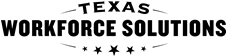 Texas Workforce CommissionVocational Rehabilitation Services Bundled Job Placement ServicesBenchmark A Training Report  Texas Workforce CommissionVocational Rehabilitation Services Bundled Job Placement ServicesBenchmark A Training Report  Texas Workforce CommissionVocational Rehabilitation Services Bundled Job Placement ServicesBenchmark A Training Report  Texas Workforce CommissionVocational Rehabilitation Services Bundled Job Placement ServicesBenchmark A Training Report  Texas Workforce CommissionVocational Rehabilitation Services Bundled Job Placement ServicesBenchmark A Training Report  Texas Workforce CommissionVocational Rehabilitation Services Bundled Job Placement ServicesBenchmark A Training Report  Texas Workforce CommissionVocational Rehabilitation Services Bundled Job Placement ServicesBenchmark A Training Report  Texas Workforce CommissionVocational Rehabilitation Services Bundled Job Placement ServicesBenchmark A Training Report  Texas Workforce CommissionVocational Rehabilitation Services Bundled Job Placement ServicesBenchmark A Training Report  Texas Workforce CommissionVocational Rehabilitation Services Bundled Job Placement ServicesBenchmark A Training Report  Texas Workforce CommissionVocational Rehabilitation Services Bundled Job Placement ServicesBenchmark A Training Report  Texas Workforce CommissionVocational Rehabilitation Services Bundled Job Placement ServicesBenchmark A Training Report  Texas Workforce CommissionVocational Rehabilitation Services Bundled Job Placement ServicesBenchmark A Training Report  General Instructions General Instructions General Instructions General Instructions General Instructions General Instructions General Instructions General Instructions General Instructions General Instructions General Instructions General Instructions General Instructions General Instructions General Instructions General Instructions General Instructions General Instructions The Job Placement Specialist follows the instructions below when completing this form.  Complete the form electronically (on the computer) and answer all questions.  Write summaries in paragraph form in clear, descriptive English. Leave no blanks. Enter N/A if not applicable.  Print the form, obtain signatures, and submit.  Make certain that all standards are met before submitting this form with an invoice for payment.  The Job Placement Specialist follows the instructions below when completing this form.  Complete the form electronically (on the computer) and answer all questions.  Write summaries in paragraph form in clear, descriptive English. Leave no blanks. Enter N/A if not applicable.  Print the form, obtain signatures, and submit.  Make certain that all standards are met before submitting this form with an invoice for payment.  The Job Placement Specialist follows the instructions below when completing this form.  Complete the form electronically (on the computer) and answer all questions.  Write summaries in paragraph form in clear, descriptive English. Leave no blanks. Enter N/A if not applicable.  Print the form, obtain signatures, and submit.  Make certain that all standards are met before submitting this form with an invoice for payment.  The Job Placement Specialist follows the instructions below when completing this form.  Complete the form electronically (on the computer) and answer all questions.  Write summaries in paragraph form in clear, descriptive English. Leave no blanks. Enter N/A if not applicable.  Print the form, obtain signatures, and submit.  Make certain that all standards are met before submitting this form with an invoice for payment.  The Job Placement Specialist follows the instructions below when completing this form.  Complete the form electronically (on the computer) and answer all questions.  Write summaries in paragraph form in clear, descriptive English. Leave no blanks. Enter N/A if not applicable.  Print the form, obtain signatures, and submit.  Make certain that all standards are met before submitting this form with an invoice for payment.  The Job Placement Specialist follows the instructions below when completing this form.  Complete the form electronically (on the computer) and answer all questions.  Write summaries in paragraph form in clear, descriptive English. Leave no blanks. Enter N/A if not applicable.  Print the form, obtain signatures, and submit.  Make certain that all standards are met before submitting this form with an invoice for payment.  The Job Placement Specialist follows the instructions below when completing this form.  Complete the form electronically (on the computer) and answer all questions.  Write summaries in paragraph form in clear, descriptive English. Leave no blanks. Enter N/A if not applicable.  Print the form, obtain signatures, and submit.  Make certain that all standards are met before submitting this form with an invoice for payment.  The Job Placement Specialist follows the instructions below when completing this form.  Complete the form electronically (on the computer) and answer all questions.  Write summaries in paragraph form in clear, descriptive English. Leave no blanks. Enter N/A if not applicable.  Print the form, obtain signatures, and submit.  Make certain that all standards are met before submitting this form with an invoice for payment.  The Job Placement Specialist follows the instructions below when completing this form.  Complete the form electronically (on the computer) and answer all questions.  Write summaries in paragraph form in clear, descriptive English. Leave no blanks. Enter N/A if not applicable.  Print the form, obtain signatures, and submit.  Make certain that all standards are met before submitting this form with an invoice for payment.  The Job Placement Specialist follows the instructions below when completing this form.  Complete the form electronically (on the computer) and answer all questions.  Write summaries in paragraph form in clear, descriptive English. Leave no blanks. Enter N/A if not applicable.  Print the form, obtain signatures, and submit.  Make certain that all standards are met before submitting this form with an invoice for payment.  The Job Placement Specialist follows the instructions below when completing this form.  Complete the form electronically (on the computer) and answer all questions.  Write summaries in paragraph form in clear, descriptive English. Leave no blanks. Enter N/A if not applicable.  Print the form, obtain signatures, and submit.  Make certain that all standards are met before submitting this form with an invoice for payment.  The Job Placement Specialist follows the instructions below when completing this form.  Complete the form electronically (on the computer) and answer all questions.  Write summaries in paragraph form in clear, descriptive English. Leave no blanks. Enter N/A if not applicable.  Print the form, obtain signatures, and submit.  Make certain that all standards are met before submitting this form with an invoice for payment.  The Job Placement Specialist follows the instructions below when completing this form.  Complete the form electronically (on the computer) and answer all questions.  Write summaries in paragraph form in clear, descriptive English. Leave no blanks. Enter N/A if not applicable.  Print the form, obtain signatures, and submit.  Make certain that all standards are met before submitting this form with an invoice for payment.  The Job Placement Specialist follows the instructions below when completing this form.  Complete the form electronically (on the computer) and answer all questions.  Write summaries in paragraph form in clear, descriptive English. Leave no blanks. Enter N/A if not applicable.  Print the form, obtain signatures, and submit.  Make certain that all standards are met before submitting this form with an invoice for payment.  The Job Placement Specialist follows the instructions below when completing this form.  Complete the form electronically (on the computer) and answer all questions.  Write summaries in paragraph form in clear, descriptive English. Leave no blanks. Enter N/A if not applicable.  Print the form, obtain signatures, and submit.  Make certain that all standards are met before submitting this form with an invoice for payment.  The Job Placement Specialist follows the instructions below when completing this form.  Complete the form electronically (on the computer) and answer all questions.  Write summaries in paragraph form in clear, descriptive English. Leave no blanks. Enter N/A if not applicable.  Print the form, obtain signatures, and submit.  Make certain that all standards are met before submitting this form with an invoice for payment.  The Job Placement Specialist follows the instructions below when completing this form.  Complete the form electronically (on the computer) and answer all questions.  Write summaries in paragraph form in clear, descriptive English. Leave no blanks. Enter N/A if not applicable.  Print the form, obtain signatures, and submit.  Make certain that all standards are met before submitting this form with an invoice for payment.  The Job Placement Specialist follows the instructions below when completing this form.  Complete the form electronically (on the computer) and answer all questions.  Write summaries in paragraph form in clear, descriptive English. Leave no blanks. Enter N/A if not applicable.  Print the form, obtain signatures, and submit.  Make certain that all standards are met before submitting this form with an invoice for payment.  Demographic Information   Demographic Information   Demographic Information   Demographic Information   Demographic Information   Demographic Information   Demographic Information   Demographic Information   Demographic Information   Demographic Information   Demographic Information   Demographic Information   Demographic Information   Demographic Information   Demographic Information   Demographic Information   Demographic Information   Demographic Information   Customer’s name:      Customer’s name:      Customer’s name:      Customer’s name:      Customer’s name:      Customer’s name:      Customer’s name:      Customer’s name:      VRS case ID:      VRS case ID:      VRS case ID:      VRS case ID:      VRS case ID:      VRS case ID:      VRS case ID:      VRS case ID:      VRS case ID:      VRS case ID:      Service authorization (SA) number:      Service authorization (SA) number:      Service authorization (SA) number:      Service authorization (SA) number:      Service authorization (SA) number:      Service authorization (SA) number:      Service authorization (SA) number:      Service authorization (SA) number:      Service authorization (SA) number:      Service authorization (SA) number:      Service authorization (SA) number:      Service authorization (SA) number:      Service authorization (SA) number:      Service authorization (SA) number:      Service authorization (SA) number:      Service authorization (SA) number:      Service authorization (SA) number:      Service authorization (SA) number:      Training Facts   Training Facts   Training Facts   Training Facts   Training Facts   Training Facts   Training Facts   Training Facts   Training Facts   Training Facts   Training Facts   Training Facts   Training Facts   Training Facts   Training Facts   Training Facts   Training Facts   Training Facts    Basic Bundled Job Placement Services Basic Bundled Job Placement Services Basic Bundled Job Placement Services Basic Bundled Job Placement Services Basic Bundled Job Placement Services Basic Bundled Job Placement Services Enhanced Bundled Job Placement Services Enhanced Bundled Job Placement Services Enhanced Bundled Job Placement Services Enhanced Bundled Job Placement Services Enhanced Bundled Job Placement Services Enhanced Bundled Job Placement Services Enhanced Bundled Job Placement Services Enhanced Bundled Job Placement Services Enhanced Bundled Job Placement Services Enhanced Bundled Job Placement Services Enhanced Bundled Job Placement Services Enhanced Bundled Job Placement ServicesTraining facilitated: (Check all that apply)   In a group setting (maximum of six customers for each trainer)   In an individual setting (one trainer to one customer) A combination of group and individual settings  In-person training (with the staff and customer(s) at the same physical location) Remote training (using a computer-based training platform that allows for face-to-face and/or real time interaction) A combination of in person and remote trainingTraining facilitated: (Check all that apply)   In a group setting (maximum of six customers for each trainer)   In an individual setting (one trainer to one customer) A combination of group and individual settings  In-person training (with the staff and customer(s) at the same physical location) Remote training (using a computer-based training platform that allows for face-to-face and/or real time interaction) A combination of in person and remote trainingTraining facilitated: (Check all that apply)   In a group setting (maximum of six customers for each trainer)   In an individual setting (one trainer to one customer) A combination of group and individual settings  In-person training (with the staff and customer(s) at the same physical location) Remote training (using a computer-based training platform that allows for face-to-face and/or real time interaction) A combination of in person and remote trainingTraining facilitated: (Check all that apply)   In a group setting (maximum of six customers for each trainer)   In an individual setting (one trainer to one customer) A combination of group and individual settings  In-person training (with the staff and customer(s) at the same physical location) Remote training (using a computer-based training platform that allows for face-to-face and/or real time interaction) A combination of in person and remote trainingTraining facilitated: (Check all that apply)   In a group setting (maximum of six customers for each trainer)   In an individual setting (one trainer to one customer) A combination of group and individual settings  In-person training (with the staff and customer(s) at the same physical location) Remote training (using a computer-based training platform that allows for face-to-face and/or real time interaction) A combination of in person and remote trainingTraining facilitated: (Check all that apply)   In a group setting (maximum of six customers for each trainer)   In an individual setting (one trainer to one customer) A combination of group and individual settings  In-person training (with the staff and customer(s) at the same physical location) Remote training (using a computer-based training platform that allows for face-to-face and/or real time interaction) A combination of in person and remote trainingTraining facilitated: (Check all that apply)   In a group setting (maximum of six customers for each trainer)   In an individual setting (one trainer to one customer) A combination of group and individual settings  In-person training (with the staff and customer(s) at the same physical location) Remote training (using a computer-based training platform that allows for face-to-face and/or real time interaction) A combination of in person and remote trainingTraining facilitated: (Check all that apply)   In a group setting (maximum of six customers for each trainer)   In an individual setting (one trainer to one customer) A combination of group and individual settings  In-person training (with the staff and customer(s) at the same physical location) Remote training (using a computer-based training platform that allows for face-to-face and/or real time interaction) A combination of in person and remote trainingTraining facilitated: (Check all that apply)   In a group setting (maximum of six customers for each trainer)   In an individual setting (one trainer to one customer) A combination of group and individual settings  In-person training (with the staff and customer(s) at the same physical location) Remote training (using a computer-based training platform that allows for face-to-face and/or real time interaction) A combination of in person and remote trainingTraining facilitated: (Check all that apply)   In a group setting (maximum of six customers for each trainer)   In an individual setting (one trainer to one customer) A combination of group and individual settings  In-person training (with the staff and customer(s) at the same physical location) Remote training (using a computer-based training platform that allows for face-to-face and/or real time interaction) A combination of in person and remote trainingTraining facilitated: (Check all that apply)   In a group setting (maximum of six customers for each trainer)   In an individual setting (one trainer to one customer) A combination of group and individual settings  In-person training (with the staff and customer(s) at the same physical location) Remote training (using a computer-based training platform that allows for face-to-face and/or real time interaction) A combination of in person and remote trainingTraining facilitated: (Check all that apply)   In a group setting (maximum of six customers for each trainer)   In an individual setting (one trainer to one customer) A combination of group and individual settings  In-person training (with the staff and customer(s) at the same physical location) Remote training (using a computer-based training platform that allows for face-to-face and/or real time interaction) A combination of in person and remote trainingTraining facilitated: (Check all that apply)   In a group setting (maximum of six customers for each trainer)   In an individual setting (one trainer to one customer) A combination of group and individual settings  In-person training (with the staff and customer(s) at the same physical location) Remote training (using a computer-based training platform that allows for face-to-face and/or real time interaction) A combination of in person and remote trainingTraining facilitated: (Check all that apply)   In a group setting (maximum of six customers for each trainer)   In an individual setting (one trainer to one customer) A combination of group and individual settings  In-person training (with the staff and customer(s) at the same physical location) Remote training (using a computer-based training platform that allows for face-to-face and/or real time interaction) A combination of in person and remote trainingTraining facilitated: (Check all that apply)   In a group setting (maximum of six customers for each trainer)   In an individual setting (one trainer to one customer) A combination of group and individual settings  In-person training (with the staff and customer(s) at the same physical location) Remote training (using a computer-based training platform that allows for face-to-face and/or real time interaction) A combination of in person and remote trainingTraining facilitated: (Check all that apply)   In a group setting (maximum of six customers for each trainer)   In an individual setting (one trainer to one customer) A combination of group and individual settings  In-person training (with the staff and customer(s) at the same physical location) Remote training (using a computer-based training platform that allows for face-to-face and/or real time interaction) A combination of in person and remote trainingTraining facilitated: (Check all that apply)   In a group setting (maximum of six customers for each trainer)   In an individual setting (one trainer to one customer) A combination of group and individual settings  In-person training (with the staff and customer(s) at the same physical location) Remote training (using a computer-based training platform that allows for face-to-face and/or real time interaction) A combination of in person and remote trainingTraining facilitated: (Check all that apply)   In a group setting (maximum of six customers for each trainer)   In an individual setting (one trainer to one customer) A combination of group and individual settings  In-person training (with the staff and customer(s) at the same physical location) Remote training (using a computer-based training platform that allows for face-to-face and/or real time interaction) A combination of in person and remote trainingIf training is facilitated in a group setting, record the instructors and record the VRS case IDs of all customers who participated in the group training session(s).   Note:  Sign-in sheet for each class must identify the instructor(s) and may be requested to verify class ratio. If training is facilitated in a group setting, record the instructors and record the VRS case IDs of all customers who participated in the group training session(s).   Note:  Sign-in sheet for each class must identify the instructor(s) and may be requested to verify class ratio. If training is facilitated in a group setting, record the instructors and record the VRS case IDs of all customers who participated in the group training session(s).   Note:  Sign-in sheet for each class must identify the instructor(s) and may be requested to verify class ratio. If training is facilitated in a group setting, record the instructors and record the VRS case IDs of all customers who participated in the group training session(s).   Note:  Sign-in sheet for each class must identify the instructor(s) and may be requested to verify class ratio. If training is facilitated in a group setting, record the instructors and record the VRS case IDs of all customers who participated in the group training session(s).   Note:  Sign-in sheet for each class must identify the instructor(s) and may be requested to verify class ratio. If training is facilitated in a group setting, record the instructors and record the VRS case IDs of all customers who participated in the group training session(s).   Note:  Sign-in sheet for each class must identify the instructor(s) and may be requested to verify class ratio. If training is facilitated in a group setting, record the instructors and record the VRS case IDs of all customers who participated in the group training session(s).   Note:  Sign-in sheet for each class must identify the instructor(s) and may be requested to verify class ratio. If training is facilitated in a group setting, record the instructors and record the VRS case IDs of all customers who participated in the group training session(s).   Note:  Sign-in sheet for each class must identify the instructor(s) and may be requested to verify class ratio. If training is facilitated in a group setting, record the instructors and record the VRS case IDs of all customers who participated in the group training session(s).   Note:  Sign-in sheet for each class must identify the instructor(s) and may be requested to verify class ratio. If training is facilitated in a group setting, record the instructors and record the VRS case IDs of all customers who participated in the group training session(s).   Note:  Sign-in sheet for each class must identify the instructor(s) and may be requested to verify class ratio. If training is facilitated in a group setting, record the instructors and record the VRS case IDs of all customers who participated in the group training session(s).   Note:  Sign-in sheet for each class must identify the instructor(s) and may be requested to verify class ratio. If training is facilitated in a group setting, record the instructors and record the VRS case IDs of all customers who participated in the group training session(s).   Note:  Sign-in sheet for each class must identify the instructor(s) and may be requested to verify class ratio. If training is facilitated in a group setting, record the instructors and record the VRS case IDs of all customers who participated in the group training session(s).   Note:  Sign-in sheet for each class must identify the instructor(s) and may be requested to verify class ratio. If training is facilitated in a group setting, record the instructors and record the VRS case IDs of all customers who participated in the group training session(s).   Note:  Sign-in sheet for each class must identify the instructor(s) and may be requested to verify class ratio. If training is facilitated in a group setting, record the instructors and record the VRS case IDs of all customers who participated in the group training session(s).   Note:  Sign-in sheet for each class must identify the instructor(s) and may be requested to verify class ratio. If training is facilitated in a group setting, record the instructors and record the VRS case IDs of all customers who participated in the group training session(s).   Note:  Sign-in sheet for each class must identify the instructor(s) and may be requested to verify class ratio. If training is facilitated in a group setting, record the instructors and record the VRS case IDs of all customers who participated in the group training session(s).   Note:  Sign-in sheet for each class must identify the instructor(s) and may be requested to verify class ratio. If training is facilitated in a group setting, record the instructors and record the VRS case IDs of all customers who participated in the group training session(s).   Note:  Sign-in sheet for each class must identify the instructor(s) and may be requested to verify class ratio. Instructors: Instructors: Instructors: Instructors: Instructors: Instructors: Instructors: Instructors: Instructors: Instructors: Instructors: Instructors: Instructors: Instructors: Instructors: Instructors: Instructors: Instructors:   1.        1.        1.        2.        2.        2.        2.        2.        2.        2.        2.        2.        2.        2.        2.        2.        2.        2.      Customers: Customers: Customers: Customers: Customers: Customers: Customers: Customers: Customers: Customers: Customers: Customers: Customers: Customers: Customers: Customers: Customers: Customers:   1.        1.        1.        2.        2.        2.        2.        2.        2.        2.        2.        3.        3.        3.        3.        3.        3.        3.        4.        4.        4.        5.        5.        5.        5.        5.        5.        5.        5.        6.        6.        6.        6.        6.        6.        6.        7.        7.        7.        8.        8.        8.        8.        8.        8.        8.        8.        9.        9.        9.        9.        9.        9.        9.      10.      10.      10.      11.      11.      11.      11.      11.      11.      11.      11.      12.      12.      12.      12.      12.      12.      12.      Training instructional approaches used in the delivery of the curriculum to meet the customer’s learning styles and preferences (Mark all that apply.):    Training instructional approaches used in the delivery of the curriculum to meet the customer’s learning styles and preferences (Mark all that apply.):    Training instructional approaches used in the delivery of the curriculum to meet the customer’s learning styles and preferences (Mark all that apply.):    Training instructional approaches used in the delivery of the curriculum to meet the customer’s learning styles and preferences (Mark all that apply.):    Training instructional approaches used in the delivery of the curriculum to meet the customer’s learning styles and preferences (Mark all that apply.):    Training instructional approaches used in the delivery of the curriculum to meet the customer’s learning styles and preferences (Mark all that apply.):    Training instructional approaches used in the delivery of the curriculum to meet the customer’s learning styles and preferences (Mark all that apply.):    Training instructional approaches used in the delivery of the curriculum to meet the customer’s learning styles and preferences (Mark all that apply.):    Training instructional approaches used in the delivery of the curriculum to meet the customer’s learning styles and preferences (Mark all that apply.):    Training instructional approaches used in the delivery of the curriculum to meet the customer’s learning styles and preferences (Mark all that apply.):    Training instructional approaches used in the delivery of the curriculum to meet the customer’s learning styles and preferences (Mark all that apply.):    Training instructional approaches used in the delivery of the curriculum to meet the customer’s learning styles and preferences (Mark all that apply.):    Training instructional approaches used in the delivery of the curriculum to meet the customer’s learning styles and preferences (Mark all that apply.):    Training instructional approaches used in the delivery of the curriculum to meet the customer’s learning styles and preferences (Mark all that apply.):    Training instructional approaches used in the delivery of the curriculum to meet the customer’s learning styles and preferences (Mark all that apply.):    Training instructional approaches used in the delivery of the curriculum to meet the customer’s learning styles and preferences (Mark all that apply.):    Training instructional approaches used in the delivery of the curriculum to meet the customer’s learning styles and preferences (Mark all that apply.):    Training instructional approaches used in the delivery of the curriculum to meet the customer’s learning styles and preferences (Mark all that apply.):     Discussions     PowerPoint presentations     Inquiry-based instructions Hands-on experiments     Project and problem-based learning     Computer-aided instructions Others: Describe:       Discussions     PowerPoint presentations     Inquiry-based instructions Hands-on experiments     Project and problem-based learning     Computer-aided instructions Others: Describe:       Discussions     PowerPoint presentations     Inquiry-based instructions Hands-on experiments     Project and problem-based learning     Computer-aided instructions Others: Describe:       Discussions     PowerPoint presentations     Inquiry-based instructions Hands-on experiments     Project and problem-based learning     Computer-aided instructions Others: Describe:       Discussions     PowerPoint presentations     Inquiry-based instructions Hands-on experiments     Project and problem-based learning     Computer-aided instructions Others: Describe:       Discussions     PowerPoint presentations     Inquiry-based instructions Hands-on experiments     Project and problem-based learning     Computer-aided instructions Others: Describe:       Discussions     PowerPoint presentations     Inquiry-based instructions Hands-on experiments     Project and problem-based learning     Computer-aided instructions Others: Describe:       Discussions     PowerPoint presentations     Inquiry-based instructions Hands-on experiments     Project and problem-based learning     Computer-aided instructions Others: Describe:       Discussions     PowerPoint presentations     Inquiry-based instructions Hands-on experiments     Project and problem-based learning     Computer-aided instructions Others: Describe:       Discussions     PowerPoint presentations     Inquiry-based instructions Hands-on experiments     Project and problem-based learning     Computer-aided instructions Others: Describe:       Discussions     PowerPoint presentations     Inquiry-based instructions Hands-on experiments     Project and problem-based learning     Computer-aided instructions Others: Describe:       Discussions     PowerPoint presentations     Inquiry-based instructions Hands-on experiments     Project and problem-based learning     Computer-aided instructions Others: Describe:       Discussions     PowerPoint presentations     Inquiry-based instructions Hands-on experiments     Project and problem-based learning     Computer-aided instructions Others: Describe:       Discussions     PowerPoint presentations     Inquiry-based instructions Hands-on experiments     Project and problem-based learning     Computer-aided instructions Others: Describe:       Discussions     PowerPoint presentations     Inquiry-based instructions Hands-on experiments     Project and problem-based learning     Computer-aided instructions Others: Describe:       Discussions     PowerPoint presentations     Inquiry-based instructions Hands-on experiments     Project and problem-based learning     Computer-aided instructions Others: Describe:       Discussions     PowerPoint presentations     Inquiry-based instructions Hands-on experiments     Project and problem-based learning     Computer-aided instructions Others: Describe:       Discussions     PowerPoint presentations     Inquiry-based instructions Hands-on experiments     Project and problem-based learning     Computer-aided instructions Others: Describe:      Attendance   Attendance   Attendance   Attendance   Attendance   Attendance   Attendance   Attendance   Attendance   Attendance   Attendance   Attendance   Attendance   Attendance   Attendance   Attendance   Attendance   Attendance   Record the date(s) and length of training using quarter hours (.25 = 15 minutes, .50 = 30 minutes, .75 = 45 minutes, and 1.0 = 60 minutes. Record the date(s) and length of training using quarter hours (.25 = 15 minutes, .50 = 30 minutes, .75 = 45 minutes, and 1.0 = 60 minutes. Record the date(s) and length of training using quarter hours (.25 = 15 minutes, .50 = 30 minutes, .75 = 45 minutes, and 1.0 = 60 minutes. Record the date(s) and length of training using quarter hours (.25 = 15 minutes, .50 = 30 minutes, .75 = 45 minutes, and 1.0 = 60 minutes. Record the date(s) and length of training using quarter hours (.25 = 15 minutes, .50 = 30 minutes, .75 = 45 minutes, and 1.0 = 60 minutes. Record the date(s) and length of training using quarter hours (.25 = 15 minutes, .50 = 30 minutes, .75 = 45 minutes, and 1.0 = 60 minutes. Record the date(s) and length of training using quarter hours (.25 = 15 minutes, .50 = 30 minutes, .75 = 45 minutes, and 1.0 = 60 minutes. Record the date(s) and length of training using quarter hours (.25 = 15 minutes, .50 = 30 minutes, .75 = 45 minutes, and 1.0 = 60 minutes. Record the date(s) and length of training using quarter hours (.25 = 15 minutes, .50 = 30 minutes, .75 = 45 minutes, and 1.0 = 60 minutes. Record the date(s) and length of training using quarter hours (.25 = 15 minutes, .50 = 30 minutes, .75 = 45 minutes, and 1.0 = 60 minutes. Record the date(s) and length of training using quarter hours (.25 = 15 minutes, .50 = 30 minutes, .75 = 45 minutes, and 1.0 = 60 minutes. Record the date(s) and length of training using quarter hours (.25 = 15 minutes, .50 = 30 minutes, .75 = 45 minutes, and 1.0 = 60 minutes. Record the date(s) and length of training using quarter hours (.25 = 15 minutes, .50 = 30 minutes, .75 = 45 minutes, and 1.0 = 60 minutes. Record the date(s) and length of training using quarter hours (.25 = 15 minutes, .50 = 30 minutes, .75 = 45 minutes, and 1.0 = 60 minutes. Record the date(s) and length of training using quarter hours (.25 = 15 minutes, .50 = 30 minutes, .75 = 45 minutes, and 1.0 = 60 minutes. Record the date(s) and length of training using quarter hours (.25 = 15 minutes, .50 = 30 minutes, .75 = 45 minutes, and 1.0 = 60 minutes. Record the date(s) and length of training using quarter hours (.25 = 15 minutes, .50 = 30 minutes, .75 = 45 minutes, and 1.0 = 60 minutes. Record the date(s) and length of training using quarter hours (.25 = 15 minutes, .50 = 30 minutes, .75 = 45 minutes, and 1.0 = 60 minutes. Date:      Length of Training:      Length of Training:      Length of Training:      Length of Training:      Length of Training:      Length of Training:      Date:       Date:       Date:       Date:       Date:       Length of Training:      Length of Training:      Length of Training:      Length of Training:      Length of Training:      Length of Training:      Date:      Length of Training:      Length of Training:      Length of Training:      Length of Training:      Length of Training:      Length of Training:      Date:       Date:       Date:       Date:       Date:       Length of Training:      Length of Training:      Length of Training:      Length of Training:      Length of Training:      Length of Training:      Date:      Length of Training:      Length of Training:      Length of Training:      Length of Training:      Length of Training:      Length of Training:      Date:       Date:       Date:       Date:       Date:       Length of Training:      Length of Training:      Length of Training:      Length of Training:      Length of Training:      Length of Training:      Date:      Length of Training:      Length of Training:      Length of Training:      Length of Training:      Length of Training:      Length of Training:      Date:       Date:       Date:       Date:       Date:       Length of Training:      Length of Training:      Length of Training:      Length of Training:      Length of Training:      Length of Training:      Date:      Length of Training:      Length of Training:      Length of Training:      Length of Training:      Length of Training:      Length of Training:      Date:       Date:       Date:       Date:       Date:       Length of Training:      Length of Training:      Length of Training:      Length of Training:      Length of Training:      Length of Training:      Total number of hours the customer participated in the training:      Total number of hours the customer participated in the training:      Total number of hours the customer participated in the training:      Total number of hours the customer participated in the training:      Total number of hours the customer participated in the training:      Total number of hours the customer participated in the training:      Total number of hours the customer participated in the training:      Total number of hours the customer participated in the training:      Total number of hours the customer participated in the training:      Total number of hours the customer participated in the training:      Total number of hours the customer participated in the training:      Total number of hours the customer participated in the training:      Total number of hours the customer participated in the training:      Total number of hours the customer participated in the training:      Total number of hours the customer participated in the training:      Total number of hours the customer participated in the training:      Total number of hours the customer participated in the training:      Total number of hours the customer participated in the training:      Customer’s Responses to Training   Customer’s Responses to Training   Customer’s Responses to Training   Customer’s Responses to Training   Customer’s Responses to Training   Customer’s Responses to Training   Customer’s Responses to Training   Customer’s Responses to Training   Customer’s Responses to Training   Customer’s Responses to Training   Customer’s Responses to Training   Customer’s Responses to Training   Customer’s Responses to Training   Customer’s Responses to Training   Customer’s Responses to Training   Customer’s Responses to Training   Customer’s Responses to Training   Customer’s Responses to Training   Instructions: After the training is complete, use the scale below to rate the customer’s competency related to the skills and knowledge areas listed below.    Instructions: After the training is complete, use the scale below to rate the customer’s competency related to the skills and knowledge areas listed below.    Instructions: After the training is complete, use the scale below to rate the customer’s competency related to the skills and knowledge areas listed below.    Instructions: After the training is complete, use the scale below to rate the customer’s competency related to the skills and knowledge areas listed below.    Instructions: After the training is complete, use the scale below to rate the customer’s competency related to the skills and knowledge areas listed below.    Instructions: After the training is complete, use the scale below to rate the customer’s competency related to the skills and knowledge areas listed below.    Instructions: After the training is complete, use the scale below to rate the customer’s competency related to the skills and knowledge areas listed below.    Instructions: After the training is complete, use the scale below to rate the customer’s competency related to the skills and knowledge areas listed below.    Instructions: After the training is complete, use the scale below to rate the customer’s competency related to the skills and knowledge areas listed below.    Instructions: After the training is complete, use the scale below to rate the customer’s competency related to the skills and knowledge areas listed below.    Instructions: After the training is complete, use the scale below to rate the customer’s competency related to the skills and knowledge areas listed below.    Instructions: After the training is complete, use the scale below to rate the customer’s competency related to the skills and knowledge areas listed below.    Instructions: After the training is complete, use the scale below to rate the customer’s competency related to the skills and knowledge areas listed below.    Instructions: After the training is complete, use the scale below to rate the customer’s competency related to the skills and knowledge areas listed below.    Instructions: After the training is complete, use the scale below to rate the customer’s competency related to the skills and knowledge areas listed below.    Instructions: After the training is complete, use the scale below to rate the customer’s competency related to the skills and knowledge areas listed below.    Instructions: After the training is complete, use the scale below to rate the customer’s competency related to the skills and knowledge areas listed below.    Instructions: After the training is complete, use the scale below to rate the customer’s competency related to the skills and knowledge areas listed below.    Key for Levels Key for Levels DescriptorDescriptorDescriptorDescriptorDescriptorDescriptorDescriptorDescriptorDescriptorDescriptorDescriptorDescriptorDescriptorDescriptorDescriptorDescriptorProficient Proficient Requires training to refresh knowledge and skills After training, capable of demonstrating skills and knowledge independently, but may need mentoring Requires training to refresh knowledge and skills After training, capable of demonstrating skills and knowledge independently, but may need mentoring Requires training to refresh knowledge and skills After training, capable of demonstrating skills and knowledge independently, but may need mentoring Requires training to refresh knowledge and skills After training, capable of demonstrating skills and knowledge independently, but may need mentoring Requires training to refresh knowledge and skills After training, capable of demonstrating skills and knowledge independently, but may need mentoring Requires training to refresh knowledge and skills After training, capable of demonstrating skills and knowledge independently, but may need mentoring Requires training to refresh knowledge and skills After training, capable of demonstrating skills and knowledge independently, but may need mentoring Requires training to refresh knowledge and skills After training, capable of demonstrating skills and knowledge independently, but may need mentoring Requires training to refresh knowledge and skills After training, capable of demonstrating skills and knowledge independently, but may need mentoring Requires training to refresh knowledge and skills After training, capable of demonstrating skills and knowledge independently, but may need mentoring Requires training to refresh knowledge and skills After training, capable of demonstrating skills and knowledge independently, but may need mentoring Requires training to refresh knowledge and skills After training, capable of demonstrating skills and knowledge independently, but may need mentoring Requires training to refresh knowledge and skills After training, capable of demonstrating skills and knowledge independently, but may need mentoring Requires training to refresh knowledge and skills After training, capable of demonstrating skills and knowledge independently, but may need mentoring Requires training to refresh knowledge and skills After training, capable of demonstrating skills and knowledge independently, but may need mentoring Requires training to refresh knowledge and skills After training, capable of demonstrating skills and knowledge independently, but may need mentoring Basic Basic Requires training to learn and demonstrate knowledge and skills After training, requires guidance and feedback for the customer to demonstrate knowledge and skills necessary to complete tasks or produce a product    Requires training to learn and demonstrate knowledge and skills After training, requires guidance and feedback for the customer to demonstrate knowledge and skills necessary to complete tasks or produce a product    Requires training to learn and demonstrate knowledge and skills After training, requires guidance and feedback for the customer to demonstrate knowledge and skills necessary to complete tasks or produce a product    Requires training to learn and demonstrate knowledge and skills After training, requires guidance and feedback for the customer to demonstrate knowledge and skills necessary to complete tasks or produce a product    Requires training to learn and demonstrate knowledge and skills After training, requires guidance and feedback for the customer to demonstrate knowledge and skills necessary to complete tasks or produce a product    Requires training to learn and demonstrate knowledge and skills After training, requires guidance and feedback for the customer to demonstrate knowledge and skills necessary to complete tasks or produce a product    Requires training to learn and demonstrate knowledge and skills After training, requires guidance and feedback for the customer to demonstrate knowledge and skills necessary to complete tasks or produce a product    Requires training to learn and demonstrate knowledge and skills After training, requires guidance and feedback for the customer to demonstrate knowledge and skills necessary to complete tasks or produce a product    Requires training to learn and demonstrate knowledge and skills After training, requires guidance and feedback for the customer to demonstrate knowledge and skills necessary to complete tasks or produce a product    Requires training to learn and demonstrate knowledge and skills After training, requires guidance and feedback for the customer to demonstrate knowledge and skills necessary to complete tasks or produce a product    Requires training to learn and demonstrate knowledge and skills After training, requires guidance and feedback for the customer to demonstrate knowledge and skills necessary to complete tasks or produce a product    Requires training to learn and demonstrate knowledge and skills After training, requires guidance and feedback for the customer to demonstrate knowledge and skills necessary to complete tasks or produce a product    Requires training to learn and demonstrate knowledge and skills After training, requires guidance and feedback for the customer to demonstrate knowledge and skills necessary to complete tasks or produce a product    Requires training to learn and demonstrate knowledge and skills After training, requires guidance and feedback for the customer to demonstrate knowledge and skills necessary to complete tasks or produce a product    Requires training to learn and demonstrate knowledge and skills After training, requires guidance and feedback for the customer to demonstrate knowledge and skills necessary to complete tasks or produce a product    Requires training to learn and demonstrate knowledge and skills After training, requires guidance and feedback for the customer to demonstrate knowledge and skills necessary to complete tasks or produce a product    Marginal Marginal Requires hands on instruction to participate and demonstrate knowledge and skills taught in training After training, requires reinforcement or reteaching of skills taught while demonstrating knowledge and skills necessary complete tasks or to produce a product    Requires hands on instruction to participate and demonstrate knowledge and skills taught in training After training, requires reinforcement or reteaching of skills taught while demonstrating knowledge and skills necessary complete tasks or to produce a product    Requires hands on instruction to participate and demonstrate knowledge and skills taught in training After training, requires reinforcement or reteaching of skills taught while demonstrating knowledge and skills necessary complete tasks or to produce a product    Requires hands on instruction to participate and demonstrate knowledge and skills taught in training After training, requires reinforcement or reteaching of skills taught while demonstrating knowledge and skills necessary complete tasks or to produce a product    Requires hands on instruction to participate and demonstrate knowledge and skills taught in training After training, requires reinforcement or reteaching of skills taught while demonstrating knowledge and skills necessary complete tasks or to produce a product    Requires hands on instruction to participate and demonstrate knowledge and skills taught in training After training, requires reinforcement or reteaching of skills taught while demonstrating knowledge and skills necessary complete tasks or to produce a product    Requires hands on instruction to participate and demonstrate knowledge and skills taught in training After training, requires reinforcement or reteaching of skills taught while demonstrating knowledge and skills necessary complete tasks or to produce a product    Requires hands on instruction to participate and demonstrate knowledge and skills taught in training After training, requires reinforcement or reteaching of skills taught while demonstrating knowledge and skills necessary complete tasks or to produce a product    Requires hands on instruction to participate and demonstrate knowledge and skills taught in training After training, requires reinforcement or reteaching of skills taught while demonstrating knowledge and skills necessary complete tasks or to produce a product    Requires hands on instruction to participate and demonstrate knowledge and skills taught in training After training, requires reinforcement or reteaching of skills taught while demonstrating knowledge and skills necessary complete tasks or to produce a product    Requires hands on instruction to participate and demonstrate knowledge and skills taught in training After training, requires reinforcement or reteaching of skills taught while demonstrating knowledge and skills necessary complete tasks or to produce a product    Requires hands on instruction to participate and demonstrate knowledge and skills taught in training After training, requires reinforcement or reteaching of skills taught while demonstrating knowledge and skills necessary complete tasks or to produce a product    Requires hands on instruction to participate and demonstrate knowledge and skills taught in training After training, requires reinforcement or reteaching of skills taught while demonstrating knowledge and skills necessary complete tasks or to produce a product    Requires hands on instruction to participate and demonstrate knowledge and skills taught in training After training, requires reinforcement or reteaching of skills taught while demonstrating knowledge and skills necessary complete tasks or to produce a product    Requires hands on instruction to participate and demonstrate knowledge and skills taught in training After training, requires reinforcement or reteaching of skills taught while demonstrating knowledge and skills necessary complete tasks or to produce a product    Requires hands on instruction to participate and demonstrate knowledge and skills taught in training After training, requires reinforcement or reteaching of skills taught while demonstrating knowledge and skills necessary complete tasks or to produce a product    Reliant Reliant Requires extensive and comprehensive assistance and supports to perform skills and to complete tasks or to produce a product   Some skills, tasks and products may need to be completed for the customer to address disability and literacy factors Requires extensive and comprehensive assistance and supports to perform skills and to complete tasks or to produce a product   Some skills, tasks and products may need to be completed for the customer to address disability and literacy factors Requires extensive and comprehensive assistance and supports to perform skills and to complete tasks or to produce a product   Some skills, tasks and products may need to be completed for the customer to address disability and literacy factors Requires extensive and comprehensive assistance and supports to perform skills and to complete tasks or to produce a product   Some skills, tasks and products may need to be completed for the customer to address disability and literacy factors Requires extensive and comprehensive assistance and supports to perform skills and to complete tasks or to produce a product   Some skills, tasks and products may need to be completed for the customer to address disability and literacy factors Requires extensive and comprehensive assistance and supports to perform skills and to complete tasks or to produce a product   Some skills, tasks and products may need to be completed for the customer to address disability and literacy factors Requires extensive and comprehensive assistance and supports to perform skills and to complete tasks or to produce a product   Some skills, tasks and products may need to be completed for the customer to address disability and literacy factors Requires extensive and comprehensive assistance and supports to perform skills and to complete tasks or to produce a product   Some skills, tasks and products may need to be completed for the customer to address disability and literacy factors Requires extensive and comprehensive assistance and supports to perform skills and to complete tasks or to produce a product   Some skills, tasks and products may need to be completed for the customer to address disability and literacy factors Requires extensive and comprehensive assistance and supports to perform skills and to complete tasks or to produce a product   Some skills, tasks and products may need to be completed for the customer to address disability and literacy factors Requires extensive and comprehensive assistance and supports to perform skills and to complete tasks or to produce a product   Some skills, tasks and products may need to be completed for the customer to address disability and literacy factors Requires extensive and comprehensive assistance and supports to perform skills and to complete tasks or to produce a product   Some skills, tasks and products may need to be completed for the customer to address disability and literacy factors Requires extensive and comprehensive assistance and supports to perform skills and to complete tasks or to produce a product   Some skills, tasks and products may need to be completed for the customer to address disability and literacy factors Requires extensive and comprehensive assistance and supports to perform skills and to complete tasks or to produce a product   Some skills, tasks and products may need to be completed for the customer to address disability and literacy factors Requires extensive and comprehensive assistance and supports to perform skills and to complete tasks or to produce a product   Some skills, tasks and products may need to be completed for the customer to address disability and literacy factors Requires extensive and comprehensive assistance and supports to perform skills and to complete tasks or to produce a product   Some skills, tasks and products may need to be completed for the customer to address disability and literacy factors VR1850, Employment Data Sheet or Equivalent  VR1850, Employment Data Sheet or Equivalent  VR1850, Employment Data Sheet or Equivalent  VR1850, Employment Data Sheet or Equivalent  VR1850, Employment Data Sheet or Equivalent  VR1850, Employment Data Sheet or Equivalent  VR1850, Employment Data Sheet or Equivalent  VR1850, Employment Data Sheet or Equivalent  VR1850, Employment Data Sheet or Equivalent  VR1850, Employment Data Sheet or Equivalent  VR1850, Employment Data Sheet or Equivalent  VR1850, Employment Data Sheet or Equivalent  VR1850, Employment Data Sheet or Equivalent  VR1850, Employment Data Sheet or Equivalent  VR1850, Employment Data Sheet or Equivalent  VR1850, Employment Data Sheet or Equivalent  VR1850, Employment Data Sheet or Equivalent  VR1850, Employment Data Sheet or Equivalent  Instructions: Rate the customer’s knowledge and skills related to collecting each type of data required for a complete and accurate employment data sheet.     Instructions: Rate the customer’s knowledge and skills related to collecting each type of data required for a complete and accurate employment data sheet.     Instructions: Rate the customer’s knowledge and skills related to collecting each type of data required for a complete and accurate employment data sheet.     Instructions: Rate the customer’s knowledge and skills related to collecting each type of data required for a complete and accurate employment data sheet.     Instructions: Rate the customer’s knowledge and skills related to collecting each type of data required for a complete and accurate employment data sheet.     Instructions: Rate the customer’s knowledge and skills related to collecting each type of data required for a complete and accurate employment data sheet.     Instructions: Rate the customer’s knowledge and skills related to collecting each type of data required for a complete and accurate employment data sheet.     Instructions: Rate the customer’s knowledge and skills related to collecting each type of data required for a complete and accurate employment data sheet.     Instructions: Rate the customer’s knowledge and skills related to collecting each type of data required for a complete and accurate employment data sheet.     Instructions: Rate the customer’s knowledge and skills related to collecting each type of data required for a complete and accurate employment data sheet.     Instructions: Rate the customer’s knowledge and skills related to collecting each type of data required for a complete and accurate employment data sheet.     Instructions: Rate the customer’s knowledge and skills related to collecting each type of data required for a complete and accurate employment data sheet.     Instructions: Rate the customer’s knowledge and skills related to collecting each type of data required for a complete and accurate employment data sheet.     Instructions: Rate the customer’s knowledge and skills related to collecting each type of data required for a complete and accurate employment data sheet.     Instructions: Rate the customer’s knowledge and skills related to collecting each type of data required for a complete and accurate employment data sheet.     Instructions: Rate the customer’s knowledge and skills related to collecting each type of data required for a complete and accurate employment data sheet.     Instructions: Rate the customer’s knowledge and skills related to collecting each type of data required for a complete and accurate employment data sheet.     Instructions: Rate the customer’s knowledge and skills related to collecting each type of data required for a complete and accurate employment data sheet.     Employment Data Sheet Section  Employment Data Sheet Section  Employment Data Sheet Section  Employment Data Sheet Section  Employment Data Sheet Section  Employment Data Sheet Section  Employment Data Sheet Section  Employment Data Sheet Section  Employment Data Sheet Section  Employment Data Sheet Section  ProficientProficientProficientBasicBasicMarginalMarginalReliantDemographics Demographics Demographics Demographics Demographics Demographics Demographics Demographics Demographics Demographics Arrest and conviction history, if any Arrest and conviction history, if any Arrest and conviction history, if any Arrest and conviction history, if any Arrest and conviction history, if any Arrest and conviction history, if any Arrest and conviction history, if any Arrest and conviction history, if any Arrest and conviction history, if any Arrest and conviction history, if any Paid work history Paid work history Paid work history Paid work history Paid work history Paid work history Paid work history Paid work history Paid work history Paid work history Volunteer history Volunteer history Volunteer history Volunteer history Volunteer history Volunteer history Volunteer history Volunteer history Volunteer history Volunteer history References References References References References References References References References References Employment skills Employment skills Employment skills Employment skills Employment skills Employment skills Employment skills Employment skills Employment skills Employment skills Career objective Career objective Career objective Career objective Career objective Career objective Career objective Career objective Career objective Career objective Training history Training history Training history Training history Training history Training history Training history Training history Training history Training history Occupational license or certification Occupational license or certification Occupational license or certification Occupational license or certification Occupational license or certification Occupational license or certification Occupational license or certification Occupational license or certification Occupational license or certification Occupational license or certification High school and GED information High school and GED information High school and GED information High school and GED information High school and GED information High school and GED information High school and GED information High school and GED information High school and GED information High school and GED information College education history College education history College education history College education history College education history College education history College education history College education history College education history College education history Résumés  Résumés  Résumés  Résumés  Résumés  Résumés  Résumés  Résumés  Résumés  Résumés  Résumés  Résumés  Résumés  Résumés  Résumés  Résumés  Résumés  Résumés  Instructions: Does the referral or service authorization indicate résumé training is required to support the customer’s employment goal? If no, the completion of Résumé Training is optional.   Yes  NoRate the customer’s knowledge and skills related to collecting each type of data required for a complete and accurate employment data sheet.    Instructions: Does the referral or service authorization indicate résumé training is required to support the customer’s employment goal? If no, the completion of Résumé Training is optional.   Yes  NoRate the customer’s knowledge and skills related to collecting each type of data required for a complete and accurate employment data sheet.    Instructions: Does the referral or service authorization indicate résumé training is required to support the customer’s employment goal? If no, the completion of Résumé Training is optional.   Yes  NoRate the customer’s knowledge and skills related to collecting each type of data required for a complete and accurate employment data sheet.    Instructions: Does the referral or service authorization indicate résumé training is required to support the customer’s employment goal? If no, the completion of Résumé Training is optional.   Yes  NoRate the customer’s knowledge and skills related to collecting each type of data required for a complete and accurate employment data sheet.    Instructions: Does the referral or service authorization indicate résumé training is required to support the customer’s employment goal? If no, the completion of Résumé Training is optional.   Yes  NoRate the customer’s knowledge and skills related to collecting each type of data required for a complete and accurate employment data sheet.    Instructions: Does the referral or service authorization indicate résumé training is required to support the customer’s employment goal? If no, the completion of Résumé Training is optional.   Yes  NoRate the customer’s knowledge and skills related to collecting each type of data required for a complete and accurate employment data sheet.    Instructions: Does the referral or service authorization indicate résumé training is required to support the customer’s employment goal? If no, the completion of Résumé Training is optional.   Yes  NoRate the customer’s knowledge and skills related to collecting each type of data required for a complete and accurate employment data sheet.    Instructions: Does the referral or service authorization indicate résumé training is required to support the customer’s employment goal? If no, the completion of Résumé Training is optional.   Yes  NoRate the customer’s knowledge and skills related to collecting each type of data required for a complete and accurate employment data sheet.    Instructions: Does the referral or service authorization indicate résumé training is required to support the customer’s employment goal? If no, the completion of Résumé Training is optional.   Yes  NoRate the customer’s knowledge and skills related to collecting each type of data required for a complete and accurate employment data sheet.    Instructions: Does the referral or service authorization indicate résumé training is required to support the customer’s employment goal? If no, the completion of Résumé Training is optional.   Yes  NoRate the customer’s knowledge and skills related to collecting each type of data required for a complete and accurate employment data sheet.    Instructions: Does the referral or service authorization indicate résumé training is required to support the customer’s employment goal? If no, the completion of Résumé Training is optional.   Yes  NoRate the customer’s knowledge and skills related to collecting each type of data required for a complete and accurate employment data sheet.    Instructions: Does the referral or service authorization indicate résumé training is required to support the customer’s employment goal? If no, the completion of Résumé Training is optional.   Yes  NoRate the customer’s knowledge and skills related to collecting each type of data required for a complete and accurate employment data sheet.    Instructions: Does the referral or service authorization indicate résumé training is required to support the customer’s employment goal? If no, the completion of Résumé Training is optional.   Yes  NoRate the customer’s knowledge and skills related to collecting each type of data required for a complete and accurate employment data sheet.    Instructions: Does the referral or service authorization indicate résumé training is required to support the customer’s employment goal? If no, the completion of Résumé Training is optional.   Yes  NoRate the customer’s knowledge and skills related to collecting each type of data required for a complete and accurate employment data sheet.    Instructions: Does the referral or service authorization indicate résumé training is required to support the customer’s employment goal? If no, the completion of Résumé Training is optional.   Yes  NoRate the customer’s knowledge and skills related to collecting each type of data required for a complete and accurate employment data sheet.    Instructions: Does the referral or service authorization indicate résumé training is required to support the customer’s employment goal? If no, the completion of Résumé Training is optional.   Yes  NoRate the customer’s knowledge and skills related to collecting each type of data required for a complete and accurate employment data sheet.    Instructions: Does the referral or service authorization indicate résumé training is required to support the customer’s employment goal? If no, the completion of Résumé Training is optional.   Yes  NoRate the customer’s knowledge and skills related to collecting each type of data required for a complete and accurate employment data sheet.    Instructions: Does the referral or service authorization indicate résumé training is required to support the customer’s employment goal? If no, the completion of Résumé Training is optional.   Yes  NoRate the customer’s knowledge and skills related to collecting each type of data required for a complete and accurate employment data sheet.    Résumé Tasks Résumé Tasks Résumé Tasks Résumé Tasks Résumé Tasks Résumé Tasks Résumé Tasks Résumé Tasks Résumé Tasks Résumé Tasks ProficientProficientProficientBasicBasicMarginalMarginalReliantIdentifying different types and purpose of résumés, i.e. chronological, functional, combination, or targeted Identifying different types and purpose of résumés, i.e. chronological, functional, combination, or targeted Identifying different types and purpose of résumés, i.e. chronological, functional, combination, or targeted Identifying different types and purpose of résumés, i.e. chronological, functional, combination, or targeted Identifying different types and purpose of résumés, i.e. chronological, functional, combination, or targeted Identifying different types and purpose of résumés, i.e. chronological, functional, combination, or targeted Identifying different types and purpose of résumés, i.e. chronological, functional, combination, or targeted Identifying different types and purpose of résumés, i.e. chronological, functional, combination, or targeted Identifying different types and purpose of résumés, i.e. chronological, functional, combination, or targeted Identifying different types and purpose of résumés, i.e. chronological, functional, combination, or targeted Collecting résumé contents such as education, work experience, credentials, and achievements that are used to apply for jobs Collecting résumé contents such as education, work experience, credentials, and achievements that are used to apply for jobs Collecting résumé contents such as education, work experience, credentials, and achievements that are used to apply for jobs Collecting résumé contents such as education, work experience, credentials, and achievements that are used to apply for jobs Collecting résumé contents such as education, work experience, credentials, and achievements that are used to apply for jobs Collecting résumé contents such as education, work experience, credentials, and achievements that are used to apply for jobs Collecting résumé contents such as education, work experience, credentials, and achievements that are used to apply for jobs Collecting résumé contents such as education, work experience, credentials, and achievements that are used to apply for jobs Collecting résumé contents such as education, work experience, credentials, and achievements that are used to apply for jobs Collecting résumé contents such as education, work experience, credentials, and achievements that are used to apply for jobs Creating own résumé as necessary for employment goal of Customer Creating own résumé as necessary for employment goal of Customer Creating own résumé as necessary for employment goal of Customer Creating own résumé as necessary for employment goal of Customer Creating own résumé as necessary for employment goal of Customer Creating own résumé as necessary for employment goal of Customer Creating own résumé as necessary for employment goal of Customer Creating own résumé as necessary for employment goal of Customer Creating own résumé as necessary for employment goal of Customer Creating own résumé as necessary for employment goal of Customer Tailoring and updating own resume for specific jobs Tailoring and updating own resume for specific jobs Tailoring and updating own resume for specific jobs Tailoring and updating own resume for specific jobs Tailoring and updating own resume for specific jobs Tailoring and updating own resume for specific jobs Tailoring and updating own resume for specific jobs Tailoring and updating own resume for specific jobs Tailoring and updating own resume for specific jobs Tailoring and updating own resume for specific jobs Job Applications Job Applications Job Applications Job Applications Job Applications Job Applications Job Applications Job Applications Job Applications Job Applications Job Applications Job Applications Job Applications Job Applications Job Applications Job Applications Job Applications Job Applications Job Applications Tasks Job Applications Tasks Job Applications Tasks Job Applications Tasks Job Applications Tasks Job Applications Tasks Job Applications Tasks Job Applications Tasks Job Applications Tasks Job Applications Tasks ProficientProficientProficientBasicBasicMarginalMarginalReliantUnderstanding the job application process for paper, website and kiosk applications Understanding the job application process for paper, website and kiosk applications Understanding the job application process for paper, website and kiosk applications Understanding the job application process for paper, website and kiosk applications Understanding the job application process for paper, website and kiosk applications Understanding the job application process for paper, website and kiosk applications Understanding the job application process for paper, website and kiosk applications Understanding the job application process for paper, website and kiosk applications Understanding the job application process for paper, website and kiosk applications Understanding the job application process for paper, website and kiosk applications Identifying appropriate responses to questions on job applications Identifying appropriate responses to questions on job applications Identifying appropriate responses to questions on job applications Identifying appropriate responses to questions on job applications Identifying appropriate responses to questions on job applications Identifying appropriate responses to questions on job applications Identifying appropriate responses to questions on job applications Identifying appropriate responses to questions on job applications Identifying appropriate responses to questions on job applications Identifying appropriate responses to questions on job applications Writing clear descriptive responses to questions that are spelling and grammatical error free Writing clear descriptive responses to questions that are spelling and grammatical error free Writing clear descriptive responses to questions that are spelling and grammatical error free Writing clear descriptive responses to questions that are spelling and grammatical error free Writing clear descriptive responses to questions that are spelling and grammatical error free Writing clear descriptive responses to questions that are spelling and grammatical error free Writing clear descriptive responses to questions that are spelling and grammatical error free Writing clear descriptive responses to questions that are spelling and grammatical error free Writing clear descriptive responses to questions that are spelling and grammatical error free Writing clear descriptive responses to questions that are spelling and grammatical error free Identification of strategies to address employment barriers demonstrated by the customer Identification of strategies to address employment barriers demonstrated by the customer Identification of strategies to address employment barriers demonstrated by the customer Identification of strategies to address employment barriers demonstrated by the customer Identification of strategies to address employment barriers demonstrated by the customer Identification of strategies to address employment barriers demonstrated by the customer Identification of strategies to address employment barriers demonstrated by the customer Identification of strategies to address employment barriers demonstrated by the customer Identification of strategies to address employment barriers demonstrated by the customer Identification of strategies to address employment barriers demonstrated by the customer   Completion of job application(s)    Type(s) Completed:     Paper    Website    Kiosk  Completion of job application(s)    Type(s) Completed:     Paper    Website    Kiosk  Completion of job application(s)    Type(s) Completed:     Paper    Website    Kiosk  Completion of job application(s)    Type(s) Completed:     Paper    Website    Kiosk  Completion of job application(s)    Type(s) Completed:     Paper    Website    Kiosk  Completion of job application(s)    Type(s) Completed:     Paper    Website    Kiosk  Completion of job application(s)    Type(s) Completed:     Paper    Website    Kiosk  Completion of job application(s)    Type(s) Completed:     Paper    Website    Kiosk  Completion of job application(s)    Type(s) Completed:     Paper    Website    Kiosk  Completion of job application(s)    Type(s) Completed:     Paper    Website    KioskReferences and Written Correspondence  References and Written Correspondence  References and Written Correspondence  References and Written Correspondence  References and Written Correspondence  References and Written Correspondence  References and Written Correspondence  References and Written Correspondence  References and Written Correspondence  References and Written Correspondence  References and Written Correspondence  References and Written Correspondence  References and Written Correspondence  References and Written Correspondence  References and Written Correspondence  References and Written Correspondence  References and Written Correspondence  References and Written Correspondence  References and Written Correspondence Tasks References and Written Correspondence Tasks References and Written Correspondence Tasks References and Written Correspondence Tasks References and Written Correspondence Tasks References and Written Correspondence Tasks References and Written Correspondence Tasks References and Written Correspondence Tasks References and Written Correspondence Tasks References and Written Correspondence Tasks ProficientProficientProficientBasicBasicMarginalMarginalReliantIdentifying and using professional and personal employment references Identifying and using professional and personal employment references Identifying and using professional and personal employment references Identifying and using professional and personal employment references Identifying and using professional and personal employment references Identifying and using professional and personal employment references Identifying and using professional and personal employment references Identifying and using professional and personal employment references Identifying and using professional and personal employment references Identifying and using professional and personal employment references Understanding when and how to request a person be a professional and/or personal employment reference Understanding when and how to request a person be a professional and/or personal employment reference Understanding when and how to request a person be a professional and/or personal employment reference Understanding when and how to request a person be a professional and/or personal employment reference Understanding when and how to request a person be a professional and/or personal employment reference Understanding when and how to request a person be a professional and/or personal employment reference Understanding when and how to request a person be a professional and/or personal employment reference Understanding when and how to request a person be a professional and/or personal employment reference Understanding when and how to request a person be a professional and/or personal employment reference Understanding when and how to request a person be a professional and/or personal employment reference Understanding when and how to provide professional and personal employment references to potential employers Understanding when and how to provide professional and personal employment references to potential employers Understanding when and how to provide professional and personal employment references to potential employers Understanding when and how to provide professional and personal employment references to potential employers Understanding when and how to provide professional and personal employment references to potential employers Understanding when and how to provide professional and personal employment references to potential employers Understanding when and how to provide professional and personal employment references to potential employers Understanding when and how to provide professional and personal employment references to potential employers Understanding when and how to provide professional and personal employment references to potential employers Understanding when and how to provide professional and personal employment references to potential employers Understanding how reference will be used for background verifications  Understanding how reference will be used for background verifications  Understanding how reference will be used for background verifications  Understanding how reference will be used for background verifications  Understanding how reference will be used for background verifications  Understanding how reference will be used for background verifications  Understanding how reference will be used for background verifications  Understanding how reference will be used for background verifications  Understanding how reference will be used for background verifications  Understanding how reference will be used for background verifications  Identifying and using effective written correspondence when job searching Identifying and using effective written correspondence when job searching Identifying and using effective written correspondence when job searching Identifying and using effective written correspondence when job searching Identifying and using effective written correspondence when job searching Identifying and using effective written correspondence when job searching Identifying and using effective written correspondence when job searching Identifying and using effective written correspondence when job searching Identifying and using effective written correspondence when job searching Identifying and using effective written correspondence when job searching Creating cover letters for applications and résumés Creating cover letters for applications and résumés Creating cover letters for applications and résumés Creating cover letters for applications and résumés Creating cover letters for applications and résumés Creating cover letters for applications and résumés Creating cover letters for applications and résumés Creating cover letters for applications and résumés Creating cover letters for applications and résumés Creating cover letters for applications and résumés Creating thank you letters related to employer correspondence or meetings and interviews Creating thank you letters related to employer correspondence or meetings and interviews Creating thank you letters related to employer correspondence or meetings and interviews Creating thank you letters related to employer correspondence or meetings and interviews Creating thank you letters related to employer correspondence or meetings and interviews Creating thank you letters related to employer correspondence or meetings and interviews Creating thank you letters related to employer correspondence or meetings and interviews Creating thank you letters related to employer correspondence or meetings and interviews Creating thank you letters related to employer correspondence or meetings and interviews Creating thank you letters related to employer correspondence or meetings and interviews Using and creating email correspondence Using and creating email correspondence Using and creating email correspondence Using and creating email correspondence Using and creating email correspondence Using and creating email correspondence Using and creating email correspondence Using and creating email correspondence Using and creating email correspondence Using and creating email correspondence Using and creating written correspondence sent via the U.S. Postal Service  Using and creating written correspondence sent via the U.S. Postal Service  Using and creating written correspondence sent via the U.S. Postal Service  Using and creating written correspondence sent via the U.S. Postal Service  Using and creating written correspondence sent via the U.S. Postal Service  Using and creating written correspondence sent via the U.S. Postal Service  Using and creating written correspondence sent via the U.S. Postal Service  Using and creating written correspondence sent via the U.S. Postal Service  Using and creating written correspondence sent via the U.S. Postal Service  Using and creating written correspondence sent via the U.S. Postal Service  Identifying and using professional and personal employment references Identifying and using professional and personal employment references Identifying and using professional and personal employment references Identifying and using professional and personal employment references Identifying and using professional and personal employment references Identifying and using professional and personal employment references Identifying and using professional and personal employment references Identifying and using professional and personal employment references Identifying and using professional and personal employment references Identifying and using professional and personal employment references Interview Training Interview Training Interview Training Interview Training Interview Training Interview Training Interview Training Interview Training Interview Training Interview Training Interview Training Interview Training Interview Training Interview Training Interview Training Interview Training Interview Training Interview Training Interview Tasks Interview Tasks Interview Tasks Interview Tasks Interview Tasks Interview Tasks Interview Tasks Interview Tasks Interview Tasks Interview Tasks ProficientProficientProficientBasicBasicMarginalMarginalReliantUnderstanding the interview process Understanding the interview process Understanding the interview process Understanding the interview process Understanding the interview process Understanding the interview process Understanding the interview process Understanding the interview process Understanding the interview process Understanding the interview process Understanding the different types of interviews including screening, telephone, panel and/or group, behaviorally based, case, situational and technical   Understanding the different types of interviews including screening, telephone, panel and/or group, behaviorally based, case, situational and technical   Understanding the different types of interviews including screening, telephone, panel and/or group, behaviorally based, case, situational and technical   Understanding the different types of interviews including screening, telephone, panel and/or group, behaviorally based, case, situational and technical   Understanding the different types of interviews including screening, telephone, panel and/or group, behaviorally based, case, situational and technical   Understanding the different types of interviews including screening, telephone, panel and/or group, behaviorally based, case, situational and technical   Understanding the different types of interviews including screening, telephone, panel and/or group, behaviorally based, case, situational and technical   Understanding the different types of interviews including screening, telephone, panel and/or group, behaviorally based, case, situational and technical   Understanding the different types of interviews including screening, telephone, panel and/or group, behaviorally based, case, situational and technical   Understanding the different types of interviews including screening, telephone, panel and/or group, behaviorally based, case, situational and technical   Creating a 30–60 second “elevator” speech that summarizes why he or she is a good candidate for the job Creating a 30–60 second “elevator” speech that summarizes why he or she is a good candidate for the job Creating a 30–60 second “elevator” speech that summarizes why he or she is a good candidate for the job Creating a 30–60 second “elevator” speech that summarizes why he or she is a good candidate for the job Creating a 30–60 second “elevator” speech that summarizes why he or she is a good candidate for the job Creating a 30–60 second “elevator” speech that summarizes why he or she is a good candidate for the job Creating a 30–60 second “elevator” speech that summarizes why he or she is a good candidate for the job Creating a 30–60 second “elevator” speech that summarizes why he or she is a good candidate for the job Creating a 30–60 second “elevator” speech that summarizes why he or she is a good candidate for the job Creating a 30–60 second “elevator” speech that summarizes why he or she is a good candidate for the job Delivering his or her “elevator” speech Delivering his or her “elevator” speech Delivering his or her “elevator” speech Delivering his or her “elevator” speech Delivering his or her “elevator” speech Delivering his or her “elevator” speech Delivering his or her “elevator” speech Delivering his or her “elevator” speech Delivering his or her “elevator” speech Delivering his or her “elevator” speech Demonstrating how to research businesses and positions prior to an interview Demonstrating how to research businesses and positions prior to an interview Demonstrating how to research businesses and positions prior to an interview Demonstrating how to research businesses and positions prior to an interview Demonstrating how to research businesses and positions prior to an interview Demonstrating how to research businesses and positions prior to an interview Demonstrating how to research businesses and positions prior to an interview Demonstrating how to research businesses and positions prior to an interview Demonstrating how to research businesses and positions prior to an interview Demonstrating how to research businesses and positions prior to an interview Identifying questions to ask the business when interviewing Identifying questions to ask the business when interviewing Identifying questions to ask the business when interviewing Identifying questions to ask the business when interviewing Identifying questions to ask the business when interviewing Identifying questions to ask the business when interviewing Identifying questions to ask the business when interviewing Identifying questions to ask the business when interviewing Identifying questions to ask the business when interviewing Identifying questions to ask the business when interviewing Identifying typical interview questions asked by the business for the industry of the customer’s employment goal(s)  Identifying typical interview questions asked by the business for the industry of the customer’s employment goal(s)  Identifying typical interview questions asked by the business for the industry of the customer’s employment goal(s)  Identifying typical interview questions asked by the business for the industry of the customer’s employment goal(s)  Identifying typical interview questions asked by the business for the industry of the customer’s employment goal(s)  Identifying typical interview questions asked by the business for the industry of the customer’s employment goal(s)  Identifying typical interview questions asked by the business for the industry of the customer’s employment goal(s)  Identifying typical interview questions asked by the business for the industry of the customer’s employment goal(s)  Identifying typical interview questions asked by the business for the industry of the customer’s employment goal(s)  Identifying typical interview questions asked by the business for the industry of the customer’s employment goal(s)  Effectively answering typical interview questions asked by the business for the industry of the customer’s employment goal(s)  Effectively answering typical interview questions asked by the business for the industry of the customer’s employment goal(s)  Effectively answering typical interview questions asked by the business for the industry of the customer’s employment goal(s)  Effectively answering typical interview questions asked by the business for the industry of the customer’s employment goal(s)  Effectively answering typical interview questions asked by the business for the industry of the customer’s employment goal(s)  Effectively answering typical interview questions asked by the business for the industry of the customer’s employment goal(s)  Effectively answering typical interview questions asked by the business for the industry of the customer’s employment goal(s)  Effectively answering typical interview questions asked by the business for the industry of the customer’s employment goal(s)  Effectively answering typical interview questions asked by the business for the industry of the customer’s employment goal(s)  Effectively answering typical interview questions asked by the business for the industry of the customer’s employment goal(s)  Understanding and responding to questions related to protected classes and disclosure Understanding and responding to questions related to protected classes and disclosure Understanding and responding to questions related to protected classes and disclosure Understanding and responding to questions related to protected classes and disclosure Understanding and responding to questions related to protected classes and disclosure Understanding and responding to questions related to protected classes and disclosure Understanding and responding to questions related to protected classes and disclosure Understanding and responding to questions related to protected classes and disclosure Understanding and responding to questions related to protected classes and disclosure Understanding and responding to questions related to protected classes and disclosure Requesting assistance, including disability etiquette Requesting assistance, including disability etiquette Requesting assistance, including disability etiquette Requesting assistance, including disability etiquette Requesting assistance, including disability etiquette Requesting assistance, including disability etiquette Requesting assistance, including disability etiquette Requesting assistance, including disability etiquette Requesting assistance, including disability etiquette Requesting assistance, including disability etiquette Responding to complicated questions to address the customer’s employment barriers Responding to complicated questions to address the customer’s employment barriers Responding to complicated questions to address the customer’s employment barriers Responding to complicated questions to address the customer’s employment barriers Responding to complicated questions to address the customer’s employment barriers Responding to complicated questions to address the customer’s employment barriers Responding to complicated questions to address the customer’s employment barriers Responding to complicated questions to address the customer’s employment barriers Responding to complicated questions to address the customer’s employment barriers Responding to complicated questions to address the customer’s employment barriers Personal presentation for interviews such as grooming, dress, manners, etc. Personal presentation for interviews such as grooming, dress, manners, etc. Personal presentation for interviews such as grooming, dress, manners, etc. Personal presentation for interviews such as grooming, dress, manners, etc. Personal presentation for interviews such as grooming, dress, manners, etc. Personal presentation for interviews such as grooming, dress, manners, etc. Personal presentation for interviews such as grooming, dress, manners, etc. Personal presentation for interviews such as grooming, dress, manners, etc. Personal presentation for interviews such as grooming, dress, manners, etc. Personal presentation for interviews such as grooming, dress, manners, etc. Completing a mock interview 1 Completing a mock interview 1 Completing a mock interview 1 Completing a mock interview 1 Completing a mock interview 1 Completing a mock interview 1 Completing a mock interview 1 Completing a mock interview 1 Completing a mock interview 1 Completing a mock interview 1 Completing a mock interview 2 Completing a mock interview 2 Completing a mock interview 2 Completing a mock interview 2 Completing a mock interview 2 Completing a mock interview 2 Completing a mock interview 2 Completing a mock interview 2 Completing a mock interview 2 Completing a mock interview 2 Completing a mock interview 3 (optional) Completing a mock interview 3 (optional) Completing a mock interview 3 (optional) Completing a mock interview 3 (optional) Completing a mock interview 3 (optional) Completing a mock interview 3 (optional) Completing a mock interview 3 (optional) Completing a mock interview 3 (optional) Completing a mock interview 3 (optional) Completing a mock interview 3 (optional) Completing a mock interview 4 (optional) Completing a mock interview 4 (optional) Completing a mock interview 4 (optional) Completing a mock interview 4 (optional) Completing a mock interview 4 (optional) Completing a mock interview 4 (optional) Completing a mock interview 4 (optional) Completing a mock interview 4 (optional) Completing a mock interview 4 (optional) Completing a mock interview 4 (optional) Completing a mock interview 5 (optional) Completing a mock interview 5 (optional) Completing a mock interview 5 (optional) Completing a mock interview 5 (optional) Completing a mock interview 5 (optional) Completing a mock interview 5 (optional) Completing a mock interview 5 (optional) Completing a mock interview 5 (optional) Completing a mock interview 5 (optional) Completing a mock interview 5 (optional) Pre-Employment Testing Pre-Employment Testing Pre-Employment Testing Pre-Employment Testing Pre-Employment Testing Pre-Employment Testing Pre-Employment Testing Pre-Employment Testing Pre-Employment Testing Pre-Employment Testing Pre-Employment Testing Pre-Employment Testing Pre-Employment Testing Pre-Employment Testing Pre-Employment Testing Pre-Employment Testing Pre-Employment Testing Pre-Employment Testing Pre-Employment Testing Tasks Pre-Employment Testing Tasks Pre-Employment Testing Tasks Pre-Employment Testing Tasks Pre-Employment Testing Tasks Pre-Employment Testing Tasks Pre-Employment Testing Tasks Pre-Employment Testing Tasks Pre-Employment Testing Tasks Pre-Employment Testing Tasks ProficientProficientProficientBasicBasicMarginalMarginalReliantUnderstanding purpose of aptitude, skills and literacy testing and how the testing is conducted Understanding purpose of aptitude, skills and literacy testing and how the testing is conducted Understanding purpose of aptitude, skills and literacy testing and how the testing is conducted Understanding purpose of aptitude, skills and literacy testing and how the testing is conducted Understanding purpose of aptitude, skills and literacy testing and how the testing is conducted Understanding purpose of aptitude, skills and literacy testing and how the testing is conducted Understanding purpose of aptitude, skills and literacy testing and how the testing is conducted Understanding purpose of aptitude, skills and literacy testing and how the testing is conducted Understanding purpose of aptitude, skills and literacy testing and how the testing is conducted Understanding purpose of aptitude, skills and literacy testing and how the testing is conducted Understanding the purpose of personality testing and how the testing is conducted Understanding the purpose of personality testing and how the testing is conducted Understanding the purpose of personality testing and how the testing is conducted Understanding the purpose of personality testing and how the testing is conducted Understanding the purpose of personality testing and how the testing is conducted Understanding the purpose of personality testing and how the testing is conducted Understanding the purpose of personality testing and how the testing is conducted Understanding the purpose of personality testing and how the testing is conducted Understanding the purpose of personality testing and how the testing is conducted Understanding the purpose of personality testing and how the testing is conducted Understanding purpose of physical ability testing that measures an applicant’s ability to perform task and physical function of the job Understanding purpose of physical ability testing that measures an applicant’s ability to perform task and physical function of the job Understanding purpose of physical ability testing that measures an applicant’s ability to perform task and physical function of the job Understanding purpose of physical ability testing that measures an applicant’s ability to perform task and physical function of the job Understanding purpose of physical ability testing that measures an applicant’s ability to perform task and physical function of the job Understanding purpose of physical ability testing that measures an applicant’s ability to perform task and physical function of the job Understanding purpose of physical ability testing that measures an applicant’s ability to perform task and physical function of the job Understanding purpose of physical ability testing that measures an applicant’s ability to perform task and physical function of the job Understanding purpose of physical ability testing that measures an applicant’s ability to perform task and physical function of the job Understanding purpose of physical ability testing that measures an applicant’s ability to perform task and physical function of the job Understanding purpose of drug testing and how the testing is conducted Understanding purpose of drug testing and how the testing is conducted Understanding purpose of drug testing and how the testing is conducted Understanding purpose of drug testing and how the testing is conducted Understanding purpose of drug testing and how the testing is conducted Understanding purpose of drug testing and how the testing is conducted Understanding purpose of drug testing and how the testing is conducted Understanding purpose of drug testing and how the testing is conducted Understanding purpose of drug testing and how the testing is conducted Understanding purpose of drug testing and how the testing is conducted Job Search Job Search Job Search Job Search Job Search Job Search Job Search Job Search Job Search Job Search Job Search Job Search Job Search Job Search Job Search Job Search Job Search Job Search Job Search Tasks Job Search Tasks Job Search Tasks Job Search Tasks Job Search Tasks Job Search Tasks Job Search Tasks Job Search Tasks Job Search Tasks Job Search Tasks ProficientProficientProficientBasicBasicMarginalMarginalReliantResearching business unmet needs related to employment goal Researching business unmet needs related to employment goal Researching business unmet needs related to employment goal Researching business unmet needs related to employment goal Researching business unmet needs related to employment goal Researching business unmet needs related to employment goal Researching business unmet needs related to employment goal Researching business unmet needs related to employment goal Researching business unmet needs related to employment goal Researching business unmet needs related to employment goal Using Job Websites and Employer Job Boards for searching for jobs related to employment goal Using Job Websites and Employer Job Boards for searching for jobs related to employment goal Using Job Websites and Employer Job Boards for searching for jobs related to employment goal Using Job Websites and Employer Job Boards for searching for jobs related to employment goal Using Job Websites and Employer Job Boards for searching for jobs related to employment goal Using Job Websites and Employer Job Boards for searching for jobs related to employment goal Using Job Websites and Employer Job Boards for searching for jobs related to employment goal Using Job Websites and Employer Job Boards for searching for jobs related to employment goal Using Job Websites and Employer Job Boards for searching for jobs related to employment goal Using Job Websites and Employer Job Boards for searching for jobs related to employment goal Networking with individuals who may know about an unposted employment opportunity Networking with individuals who may know about an unposted employment opportunity Networking with individuals who may know about an unposted employment opportunity Networking with individuals who may know about an unposted employment opportunity Networking with individuals who may know about an unposted employment opportunity Networking with individuals who may know about an unposted employment opportunity Networking with individuals who may know about an unposted employment opportunity Networking with individuals who may know about an unposted employment opportunity Networking with individuals who may know about an unposted employment opportunity Networking with individuals who may know about an unposted employment opportunity Registering and using WorkinTexas.org to search for jobs Registering and using WorkinTexas.org to search for jobs Registering and using WorkinTexas.org to search for jobs Registering and using WorkinTexas.org to search for jobs Registering and using WorkinTexas.org to search for jobs Registering and using WorkinTexas.org to search for jobs Registering and using WorkinTexas.org to search for jobs Registering and using WorkinTexas.org to search for jobs Registering and using WorkinTexas.org to search for jobs Registering and using WorkinTexas.org to search for jobs Job Acceptance and Preparing for the First Day on the Job  Job Acceptance and Preparing for the First Day on the Job  Job Acceptance and Preparing for the First Day on the Job  Job Acceptance and Preparing for the First Day on the Job  Job Acceptance and Preparing for the First Day on the Job  Job Acceptance and Preparing for the First Day on the Job  Job Acceptance and Preparing for the First Day on the Job  Job Acceptance and Preparing for the First Day on the Job  Job Acceptance and Preparing for the First Day on the Job  Job Acceptance and Preparing for the First Day on the Job  Job Acceptance and Preparing for the First Day on the Job  Job Acceptance and Preparing for the First Day on the Job  Job Acceptance and Preparing for the First Day on the Job  Job Acceptance and Preparing for the First Day on the Job  Job Acceptance and Preparing for the First Day on the Job  Job Acceptance and Preparing for the First Day on the Job  Job Acceptance and Preparing for the First Day on the Job  Job Acceptance and Preparing for the First Day on the Job  Job Acceptance Tasks and Preparing for the First Day on the Job Tasks Job Acceptance Tasks and Preparing for the First Day on the Job Tasks Job Acceptance Tasks and Preparing for the First Day on the Job Tasks Job Acceptance Tasks and Preparing for the First Day on the Job Tasks Job Acceptance Tasks and Preparing for the First Day on the Job Tasks Job Acceptance Tasks and Preparing for the First Day on the Job Tasks Job Acceptance Tasks and Preparing for the First Day on the Job Tasks Job Acceptance Tasks and Preparing for the First Day on the Job Tasks Job Acceptance Tasks and Preparing for the First Day on the Job Tasks Job Acceptance Tasks and Preparing for the First Day on the Job Tasks ProficientProficientProficientBasicBasicMarginalMarginalReliantUnderstanding wage associated with position(s) as it related to the customer’s skills and location of employer Understanding wage associated with position(s) as it related to the customer’s skills and location of employer Understanding wage associated with position(s) as it related to the customer’s skills and location of employer Understanding wage associated with position(s) as it related to the customer’s skills and location of employer Understanding wage associated with position(s) as it related to the customer’s skills and location of employer Understanding wage associated with position(s) as it related to the customer’s skills and location of employer Understanding wage associated with position(s) as it related to the customer’s skills and location of employer Understanding wage associated with position(s) as it related to the customer’s skills and location of employer Understanding wage associated with position(s) as it related to the customer’s skills and location of employer Understanding wage associated with position(s) as it related to the customer’s skills and location of employer Understanding how to use of basic salary negotiation techniques Understanding how to use of basic salary negotiation techniques Understanding how to use of basic salary negotiation techniques Understanding how to use of basic salary negotiation techniques Understanding how to use of basic salary negotiation techniques Understanding how to use of basic salary negotiation techniques Understanding how to use of basic salary negotiation techniques Understanding how to use of basic salary negotiation techniques Understanding how to use of basic salary negotiation techniques Understanding how to use of basic salary negotiation techniques Understanding the job responsibilities the employer is requiring for the position Understanding the job responsibilities the employer is requiring for the position Understanding the job responsibilities the employer is requiring for the position Understanding the job responsibilities the employer is requiring for the position Understanding the job responsibilities the employer is requiring for the position Understanding the job responsibilities the employer is requiring for the position Understanding the job responsibilities the employer is requiring for the position Understanding the job responsibilities the employer is requiring for the position Understanding the job responsibilities the employer is requiring for the position Understanding the job responsibilities the employer is requiring for the position Identification of accommodation needs that can improve performance in the work setting (environmental changes, assistive technology devices, or work process)     Identification of accommodation needs that can improve performance in the work setting (environmental changes, assistive technology devices, or work process)     Identification of accommodation needs that can improve performance in the work setting (environmental changes, assistive technology devices, or work process)     Identification of accommodation needs that can improve performance in the work setting (environmental changes, assistive technology devices, or work process)     Identification of accommodation needs that can improve performance in the work setting (environmental changes, assistive technology devices, or work process)     Identification of accommodation needs that can improve performance in the work setting (environmental changes, assistive technology devices, or work process)     Identification of accommodation needs that can improve performance in the work setting (environmental changes, assistive technology devices, or work process)     Identification of accommodation needs that can improve performance in the work setting (environmental changes, assistive technology devices, or work process)     Identification of accommodation needs that can improve performance in the work setting (environmental changes, assistive technology devices, or work process)     Identification of accommodation needs that can improve performance in the work setting (environmental changes, assistive technology devices, or work process)     Requesting accommodations to address the Customer disability need(s) if necessary Requesting accommodations to address the Customer disability need(s) if necessary Requesting accommodations to address the Customer disability need(s) if necessary Requesting accommodations to address the Customer disability need(s) if necessary Requesting accommodations to address the Customer disability need(s) if necessary Requesting accommodations to address the Customer disability need(s) if necessary Requesting accommodations to address the Customer disability need(s) if necessary Requesting accommodations to address the Customer disability need(s) if necessary Requesting accommodations to address the Customer disability need(s) if necessary Requesting accommodations to address the Customer disability need(s) if necessary Securing transportation to work site Securing transportation to work site Securing transportation to work site Securing transportation to work site Securing transportation to work site Securing transportation to work site Securing transportation to work site Securing transportation to work site Securing transportation to work site Securing transportation to work site Demonstration of appropriate dress (clothing and hygiene) necessary for the position gained for the Customer Demonstration of appropriate dress (clothing and hygiene) necessary for the position gained for the Customer Demonstration of appropriate dress (clothing and hygiene) necessary for the position gained for the Customer Demonstration of appropriate dress (clothing and hygiene) necessary for the position gained for the Customer Demonstration of appropriate dress (clothing and hygiene) necessary for the position gained for the Customer Demonstration of appropriate dress (clothing and hygiene) necessary for the position gained for the Customer Demonstration of appropriate dress (clothing and hygiene) necessary for the position gained for the Customer Demonstration of appropriate dress (clothing and hygiene) necessary for the position gained for the Customer Demonstration of appropriate dress (clothing and hygiene) necessary for the position gained for the Customer Demonstration of appropriate dress (clothing and hygiene) necessary for the position gained for the Customer Securing all documents necessary to “on board” the first day on the job Securing all documents necessary to “on board” the first day on the job Securing all documents necessary to “on board” the first day on the job Securing all documents necessary to “on board” the first day on the job Securing all documents necessary to “on board” the first day on the job Securing all documents necessary to “on board” the first day on the job Securing all documents necessary to “on board” the first day on the job Securing all documents necessary to “on board” the first day on the job Securing all documents necessary to “on board” the first day on the job Securing all documents necessary to “on board” the first day on the job Securing and demonstrating use of necessary items such as uniform and alarm clock Securing and demonstrating use of necessary items such as uniform and alarm clock Securing and demonstrating use of necessary items such as uniform and alarm clock Securing and demonstrating use of necessary items such as uniform and alarm clock Securing and demonstrating use of necessary items such as uniform and alarm clock Securing and demonstrating use of necessary items such as uniform and alarm clock Securing and demonstrating use of necessary items such as uniform and alarm clock Securing and demonstrating use of necessary items such as uniform and alarm clock Securing and demonstrating use of necessary items such as uniform and alarm clock Securing and demonstrating use of necessary items such as uniform and alarm clock Demonstration of communicating individual needs to employer Demonstration of communicating individual needs to employer Demonstration of communicating individual needs to employer Demonstration of communicating individual needs to employer Demonstration of communicating individual needs to employer Demonstration of communicating individual needs to employer Demonstration of communicating individual needs to employer Demonstration of communicating individual needs to employer Demonstration of communicating individual needs to employer Demonstration of communicating individual needs to employer Demonstrating expected behaviors and expectation when working at job site Demonstrating expected behaviors and expectation when working at job site Demonstrating expected behaviors and expectation when working at job site Demonstrating expected behaviors and expectation when working at job site Demonstrating expected behaviors and expectation when working at job site Demonstrating expected behaviors and expectation when working at job site Demonstrating expected behaviors and expectation when working at job site Demonstrating expected behaviors and expectation when working at job site Demonstrating expected behaviors and expectation when working at job site Demonstrating expected behaviors and expectation when working at job site Customer’s Overall Performance   Customer’s Overall Performance   Customer’s Overall Performance   Customer’s Overall Performance   Customer’s Overall Performance   Customer’s Overall Performance   Customer’s Overall Performance   Customer’s Overall Performance   Customer’s Overall Performance   Customer’s Overall Performance   Customer’s Overall Performance   Customer’s Overall Performance   Customer’s Overall Performance   Customer’s Overall Performance   Customer’s Overall Performance   Customer’s Overall Performance   Customer’s Overall Performance   Customer’s Overall Performance   Instructions: Use the scale to rate the customer’s overall performance.   Instructions: Use the scale to rate the customer’s overall performance.   Instructions: Use the scale to rate the customer’s overall performance.   Instructions: Use the scale to rate the customer’s overall performance.   Instructions: Use the scale to rate the customer’s overall performance.   Instructions: Use the scale to rate the customer’s overall performance.   Instructions: Use the scale to rate the customer’s overall performance.   Instructions: Use the scale to rate the customer’s overall performance.   Instructions: Use the scale to rate the customer’s overall performance.   Instructions: Use the scale to rate the customer’s overall performance.   Instructions: Use the scale to rate the customer’s overall performance.   Instructions: Use the scale to rate the customer’s overall performance.   Instructions: Use the scale to rate the customer’s overall performance.   Instructions: Use the scale to rate the customer’s overall performance.   Instructions: Use the scale to rate the customer’s overall performance.   Instructions: Use the scale to rate the customer’s overall performance.   Instructions: Use the scale to rate the customer’s overall performance.   Instructions: Use the scale to rate the customer’s overall performance.    Ability to learn  Ability to learn  Ability to learn  Ability to learn  Excellent Excellent Excellent Excellent Excellent Very Good Very Good Very Good Good Good Marginal Marginal Poor Poor Accuracy of work  Accuracy of work  Accuracy of work  Accuracy of work  Excellent Excellent Excellent Excellent Excellent Very Good Very Good Very Good Good Good Marginal Marginal Poor Poor Accepts assistance  Accepts assistance  Accepts assistance  Accepts assistance  Excellent Excellent Excellent Excellent Excellent Very Good Very Good Very Good Good Good Marginal Marginal Poor Poor Adaptability  Adaptability  Adaptability  Adaptability  Excellent Excellent Excellent Excellent Excellent Very Good Very Good Very Good Good Good Marginal Marginal Poor Poor Appearance and hygiene  Appearance and hygiene  Appearance and hygiene  Appearance and hygiene  Excellent Excellent Excellent Excellent Excellent Very Good Very Good Very Good Good Good Marginal Marginal Poor Poor Attendance  Attendance  Attendance  Attendance  Excellent Excellent Excellent Excellent Excellent Very Good Very Good Very Good Good Good Marginal Marginal Poor Poor Attention  Attention  Attention  Attention  Excellent Excellent Excellent Excellent Excellent Very Good Very Good Very Good Good Good Marginal Marginal Poor Poor Communication  Communication  Communication  Communication  Excellent Excellent Excellent Excellent Excellent Very Good Very Good Very Good Good Good Marginal Marginal Poor Poor Computer literacy  Computer literacy  Computer literacy  Computer literacy  Excellent Excellent Excellent Excellent Excellent Very Good Very Good Very Good Good Good Marginal Marginal Poor Poor Cooperativeness  Cooperativeness  Cooperativeness  Cooperativeness  Excellent Excellent Excellent Excellent Excellent Very Good Very Good Very Good Good Good Marginal Marginal Poor Poor Initiative  Initiative  Initiative  Initiative  Excellent Excellent Excellent Excellent Excellent Very Good Very Good Very Good Good Good Marginal Marginal Poor Poor Motivation  Motivation  Motivation  Motivation  Excellent Excellent Excellent Excellent Excellent Very Good Very Good Very Good Good Good Marginal Marginal Poor Poor Safety practices  Safety practices  Safety practices  Safety practices  Excellent Excellent Excellent Excellent Excellent Very Good Very Good Very Good Good Good Marginal Marginal Poor Poor Timeliness  Timeliness  Timeliness  Timeliness  Excellent Excellent Excellent Excellent Excellent Very Good Very Good Very Good Good Good Marginal Marginal Poor PoorOverall Training Summary Overall Training Summary Overall Training Summary Overall Training Summary Overall Training Summary Overall Training Summary Overall Training Summary Overall Training Summary Overall Training Summary Overall Training Summary Overall Training Summary Overall Training Summary Overall Training Summary Overall Training Summary Overall Training Summary Overall Training Summary Overall Training Summary Overall Training Summary Describe the instructions and resources the customer received throughout the entire training. Describe the instructions and resources the customer received throughout the entire training. Describe the instructions and resources the customer received throughout the entire training. Describe the instructions and resources the customer received throughout the entire training. Describe the instructions and resources the customer received throughout the entire training. Describe the instructions and resources the customer received throughout the entire training. Describe the instructions and resources the customer received throughout the entire training. Describe the instructions and resources the customer received throughout the entire training. Describe the instructions and resources the customer received throughout the entire training. Describe the instructions and resources the customer received throughout the entire training. Describe the instructions and resources the customer received throughout the entire training. Describe the instructions and resources the customer received throughout the entire training. Describe the instructions and resources the customer received throughout the entire training. Describe the instructions and resources the customer received throughout the entire training. Describe the instructions and resources the customer received throughout the entire training. Describe the instructions and resources the customer received throughout the entire training. Describe the instructions and resources the customer received throughout the entire training. Describe the instructions and resources the customer received throughout the entire training. Describe the customer’s ability and willingness to perform skills and tasks including all problematic issues or concerns that emerge.Describe the customer’s ability and willingness to perform skills and tasks including all problematic issues or concerns that emerge.Describe the customer’s ability and willingness to perform skills and tasks including all problematic issues or concerns that emerge.Describe the customer’s ability and willingness to perform skills and tasks including all problematic issues or concerns that emerge.Describe the customer’s ability and willingness to perform skills and tasks including all problematic issues or concerns that emerge.Describe the customer’s ability and willingness to perform skills and tasks including all problematic issues or concerns that emerge.Describe the customer’s ability and willingness to perform skills and tasks including all problematic issues or concerns that emerge.Describe the customer’s ability and willingness to perform skills and tasks including all problematic issues or concerns that emerge.Describe the customer’s ability and willingness to perform skills and tasks including all problematic issues or concerns that emerge.Describe the customer’s ability and willingness to perform skills and tasks including all problematic issues or concerns that emerge.Describe the customer’s ability and willingness to perform skills and tasks including all problematic issues or concerns that emerge.Describe the customer’s ability and willingness to perform skills and tasks including all problematic issues or concerns that emerge.Describe the customer’s ability and willingness to perform skills and tasks including all problematic issues or concerns that emerge.Describe the customer’s ability and willingness to perform skills and tasks including all problematic issues or concerns that emerge.Describe the customer’s ability and willingness to perform skills and tasks including all problematic issues or concerns that emerge.Describe the customer’s ability and willingness to perform skills and tasks including all problematic issues or concerns that emerge.Describe the customer’s ability and willingness to perform skills and tasks including all problematic issues or concerns that emerge.Describe the customer’s ability and willingness to perform skills and tasks including all problematic issues or concerns that emerge.Describe all accommodations, compensatory techniques, and special training needs required by the customer including why task had to be completed for the customer. Describe all accommodations, compensatory techniques, and special training needs required by the customer including why task had to be completed for the customer. Describe all accommodations, compensatory techniques, and special training needs required by the customer including why task had to be completed for the customer. Describe all accommodations, compensatory techniques, and special training needs required by the customer including why task had to be completed for the customer. Describe all accommodations, compensatory techniques, and special training needs required by the customer including why task had to be completed for the customer. Describe all accommodations, compensatory techniques, and special training needs required by the customer including why task had to be completed for the customer. Describe all accommodations, compensatory techniques, and special training needs required by the customer including why task had to be completed for the customer. Describe all accommodations, compensatory techniques, and special training needs required by the customer including why task had to be completed for the customer. Describe all accommodations, compensatory techniques, and special training needs required by the customer including why task had to be completed for the customer. Describe all accommodations, compensatory techniques, and special training needs required by the customer including why task had to be completed for the customer. Describe all accommodations, compensatory techniques, and special training needs required by the customer including why task had to be completed for the customer. Describe all accommodations, compensatory techniques, and special training needs required by the customer including why task had to be completed for the customer. Describe all accommodations, compensatory techniques, and special training needs required by the customer including why task had to be completed for the customer. Describe all accommodations, compensatory techniques, and special training needs required by the customer including why task had to be completed for the customer. Describe all accommodations, compensatory techniques, and special training needs required by the customer including why task had to be completed for the customer. Describe all accommodations, compensatory techniques, and special training needs required by the customer including why task had to be completed for the customer. Describe all accommodations, compensatory techniques, and special training needs required by the customer including why task had to be completed for the customer. Describe all accommodations, compensatory techniques, and special training needs required by the customer including why task had to be completed for the customer. Recommendations related to future training that can enhance or improve the customer skills.Recommendations related to future training that can enhance or improve the customer skills.Recommendations related to future training that can enhance or improve the customer skills.Recommendations related to future training that can enhance or improve the customer skills.Recommendations related to future training that can enhance or improve the customer skills.Recommendations related to future training that can enhance or improve the customer skills.Recommendations related to future training that can enhance or improve the customer skills.Recommendations related to future training that can enhance or improve the customer skills.Recommendations related to future training that can enhance or improve the customer skills.Recommendations related to future training that can enhance or improve the customer skills.Recommendations related to future training that can enhance or improve the customer skills.Recommendations related to future training that can enhance or improve the customer skills.Recommendations related to future training that can enhance or improve the customer skills.Recommendations related to future training that can enhance or improve the customer skills.Recommendations related to future training that can enhance or improve the customer skills.Recommendations related to future training that can enhance or improve the customer skills.Recommendations related to future training that can enhance or improve the customer skills.Recommendations related to future training that can enhance or improve the customer skills.Additional Comments Additional Comments Additional Comments Additional Comments Additional Comments Additional Comments Additional Comments Additional Comments Additional Comments Additional Comments Additional Comments Additional Comments Additional Comments Additional Comments Additional Comments Additional Comments Additional Comments Additional Comments Additional comments, if any:Additional comments, if any:Additional comments, if any:Additional comments, if any:Additional comments, if any:Additional comments, if any:Additional comments, if any:Additional comments, if any:Additional comments, if any:Additional comments, if any:Additional comments, if any:Additional comments, if any:Additional comments, if any:Additional comments, if any:Additional comments, if any:Additional comments, if any:Additional comments, if any:Additional comments, if any:Supplementary Required Documentation Supplementary Required Documentation Supplementary Required Documentation Supplementary Required Documentation Supplementary Required Documentation Supplementary Required Documentation Supplementary Required Documentation Supplementary Required Documentation Supplementary Required Documentation Supplementary Required Documentation Supplementary Required Documentation Supplementary Required Documentation Supplementary Required Documentation Supplementary Required Documentation Supplementary Required Documentation Supplementary Required Documentation Supplementary Required Documentation Supplementary Required Documentation VR1850, Employment Data Sheet or equivalent Copy of résumé, if required via referral or service authorization Customer’s “elevator speech” is attached to report When requested by VR counselor, copies of recorded mock interviews provided VR1850, Employment Data Sheet or equivalent Copy of résumé, if required via referral or service authorization Customer’s “elevator speech” is attached to report When requested by VR counselor, copies of recorded mock interviews provided VR1850, Employment Data Sheet or equivalent Copy of résumé, if required via referral or service authorization Customer’s “elevator speech” is attached to report When requested by VR counselor, copies of recorded mock interviews provided VR1850, Employment Data Sheet or equivalent Copy of résumé, if required via referral or service authorization Customer’s “elevator speech” is attached to report When requested by VR counselor, copies of recorded mock interviews provided VR1850, Employment Data Sheet or equivalent Copy of résumé, if required via referral or service authorization Customer’s “elevator speech” is attached to report When requested by VR counselor, copies of recorded mock interviews provided VR1850, Employment Data Sheet or equivalent Copy of résumé, if required via referral or service authorization Customer’s “elevator speech” is attached to report When requested by VR counselor, copies of recorded mock interviews provided VR1850, Employment Data Sheet or equivalent Copy of résumé, if required via referral or service authorization Customer’s “elevator speech” is attached to report When requested by VR counselor, copies of recorded mock interviews provided VR1850, Employment Data Sheet or equivalent Copy of résumé, if required via referral or service authorization Customer’s “elevator speech” is attached to report When requested by VR counselor, copies of recorded mock interviews provided VR1850, Employment Data Sheet or equivalent Copy of résumé, if required via referral or service authorization Customer’s “elevator speech” is attached to report When requested by VR counselor, copies of recorded mock interviews provided VR1850, Employment Data Sheet or equivalent Copy of résumé, if required via referral or service authorization Customer’s “elevator speech” is attached to report When requested by VR counselor, copies of recorded mock interviews provided VR1850, Employment Data Sheet or equivalent Copy of résumé, if required via referral or service authorization Customer’s “elevator speech” is attached to report When requested by VR counselor, copies of recorded mock interviews provided VR1850, Employment Data Sheet or equivalent Copy of résumé, if required via referral or service authorization Customer’s “elevator speech” is attached to report When requested by VR counselor, copies of recorded mock interviews provided VR1850, Employment Data Sheet or equivalent Copy of résumé, if required via referral or service authorization Customer’s “elevator speech” is attached to report When requested by VR counselor, copies of recorded mock interviews provided VR1850, Employment Data Sheet or equivalent Copy of résumé, if required via referral or service authorization Customer’s “elevator speech” is attached to report When requested by VR counselor, copies of recorded mock interviews provided VR1850, Employment Data Sheet or equivalent Copy of résumé, if required via referral or service authorization Customer’s “elevator speech” is attached to report When requested by VR counselor, copies of recorded mock interviews provided VR1850, Employment Data Sheet or equivalent Copy of résumé, if required via referral or service authorization Customer’s “elevator speech” is attached to report When requested by VR counselor, copies of recorded mock interviews provided VR1850, Employment Data Sheet or equivalent Copy of résumé, if required via referral or service authorization Customer’s “elevator speech” is attached to report When requested by VR counselor, copies of recorded mock interviews provided VR1850, Employment Data Sheet or equivalent Copy of résumé, if required via referral or service authorization Customer’s “elevator speech” is attached to report When requested by VR counselor, copies of recorded mock interviews provided Customer Signatures  Customer Signatures  Customer Signatures  Customer Signatures  Customer Signatures  Customer Signatures  Customer Signatures  Verification of the customer’s satisfaction and service delivery obtained by:  Handwritten signature    Digital signature (See VR-SFP 3 on Signatures) By sending a copy of the document returned with a scanned signature  Unable to obtain signature, describe attempts:       Email verification, per VR-SFP 3 (must be attached)Verification of the customer’s satisfaction and service delivery obtained by:  Handwritten signature    Digital signature (See VR-SFP 3 on Signatures) By sending a copy of the document returned with a scanned signature  Unable to obtain signature, describe attempts:       Email verification, per VR-SFP 3 (must be attached)Verification of the customer’s satisfaction and service delivery obtained by:  Handwritten signature    Digital signature (See VR-SFP 3 on Signatures) By sending a copy of the document returned with a scanned signature  Unable to obtain signature, describe attempts:       Email verification, per VR-SFP 3 (must be attached)Verification of the customer’s satisfaction and service delivery obtained by:  Handwritten signature    Digital signature (See VR-SFP 3 on Signatures) By sending a copy of the document returned with a scanned signature  Unable to obtain signature, describe attempts:       Email verification, per VR-SFP 3 (must be attached)Verification of the customer’s satisfaction and service delivery obtained by:  Handwritten signature    Digital signature (See VR-SFP 3 on Signatures) By sending a copy of the document returned with a scanned signature  Unable to obtain signature, describe attempts:       Email verification, per VR-SFP 3 (must be attached)Verification of the customer’s satisfaction and service delivery obtained by:  Handwritten signature    Digital signature (See VR-SFP 3 on Signatures) By sending a copy of the document returned with a scanned signature  Unable to obtain signature, describe attempts:       Email verification, per VR-SFP 3 (must be attached)Verification of the customer’s satisfaction and service delivery obtained by:  Handwritten signature    Digital signature (See VR-SFP 3 on Signatures) By sending a copy of the document returned with a scanned signature  Unable to obtain signature, describe attempts:       Email verification, per VR-SFP 3 (must be attached)By signing below, I, the customer, agree with the information recorded within the report above.  If you are not satisfied, do not sign. Contact your VR counselor. By signing below, I, the customer, agree with the information recorded within the report above.  If you are not satisfied, do not sign. Contact your VR counselor. By signing below, I, the customer, agree with the information recorded within the report above.  If you are not satisfied, do not sign. Contact your VR counselor. By signing below, I, the customer, agree with the information recorded within the report above.  If you are not satisfied, do not sign. Contact your VR counselor. By signing below, I, the customer, agree with the information recorded within the report above.  If you are not satisfied, do not sign. Contact your VR counselor. By signing below, I, the customer, agree with the information recorded within the report above.  If you are not satisfied, do not sign. Contact your VR counselor. By signing below, I, the customer, agree with the information recorded within the report above.  If you are not satisfied, do not sign. Contact your VR counselor. Customer’s signature:X Customer’s signature:X Customer’s signature:X Customer’s signature:X Customer’s signature:X Date Signed:Date Signed:Provider Signatures  Provider Signatures  Provider Signatures  Provider Signatures  Provider Signatures  Provider Signatures  Provider Signatures  Type of Provider:   Traditional-bilateral contractor      Transition Educator      Non-traditional Type of Provider:   Traditional-bilateral contractor      Transition Educator      Non-traditional Type of Provider:   Traditional-bilateral contractor      Transition Educator      Non-traditional Type of Provider:   Traditional-bilateral contractor      Transition Educator      Non-traditional Type of Provider:   Traditional-bilateral contractor      Transition Educator      Non-traditional Type of Provider:   Traditional-bilateral contractor      Transition Educator      Non-traditional Type of Provider:   Traditional-bilateral contractor      Transition Educator      Non-traditional Premiums to be invoiced:	 None    Autism    Blind and Visually Impaired    Brain Injury	 Deaf     other, specify:      Premiums to be invoiced:	 None    Autism    Blind and Visually Impaired    Brain Injury	 Deaf     other, specify:      Premiums to be invoiced:	 None    Autism    Blind and Visually Impaired    Brain Injury	 Deaf     other, specify:      Premiums to be invoiced:	 None    Autism    Blind and Visually Impaired    Brain Injury	 Deaf     other, specify:      Premiums to be invoiced:	 None    Autism    Blind and Visually Impaired    Brain Injury	 Deaf     other, specify:      Premiums to be invoiced:	 None    Autism    Blind and Visually Impaired    Brain Injury	 Deaf     other, specify:      Premiums to be invoiced:	 None    Autism    Blind and Visually Impaired    Brain Injury	 Deaf     other, specify:      Job Placement Specialist  Job Placement Specialist  Job Placement Specialist  Job Placement Specialist  Job Placement Specialist  Job Placement Specialist  Job Placement Specialist  By signing below, I certify that:  the above dates, times, and services are accurate;  I personally facilitated all training, meeting all outcomes required for payment and documented the service, as prescribed in the VR-SFP and service authorization;    Verification of the customer’s satisfaction and service delivery obtained as stated above; I maintain the staff qualifications required for a Job Placement Specialist as described in the VR-SFP or Service Authorization; and I signed my signature and entered the date below. By signing below, I certify that:  the above dates, times, and services are accurate;  I personally facilitated all training, meeting all outcomes required for payment and documented the service, as prescribed in the VR-SFP and service authorization;    Verification of the customer’s satisfaction and service delivery obtained as stated above; I maintain the staff qualifications required for a Job Placement Specialist as described in the VR-SFP or Service Authorization; and I signed my signature and entered the date below. By signing below, I certify that:  the above dates, times, and services are accurate;  I personally facilitated all training, meeting all outcomes required for payment and documented the service, as prescribed in the VR-SFP and service authorization;    Verification of the customer’s satisfaction and service delivery obtained as stated above; I maintain the staff qualifications required for a Job Placement Specialist as described in the VR-SFP or Service Authorization; and I signed my signature and entered the date below. By signing below, I certify that:  the above dates, times, and services are accurate;  I personally facilitated all training, meeting all outcomes required for payment and documented the service, as prescribed in the VR-SFP and service authorization;    Verification of the customer’s satisfaction and service delivery obtained as stated above; I maintain the staff qualifications required for a Job Placement Specialist as described in the VR-SFP or Service Authorization; and I signed my signature and entered the date below. By signing below, I certify that:  the above dates, times, and services are accurate;  I personally facilitated all training, meeting all outcomes required for payment and documented the service, as prescribed in the VR-SFP and service authorization;    Verification of the customer’s satisfaction and service delivery obtained as stated above; I maintain the staff qualifications required for a Job Placement Specialist as described in the VR-SFP or Service Authorization; and I signed my signature and entered the date below. By signing below, I certify that:  the above dates, times, and services are accurate;  I personally facilitated all training, meeting all outcomes required for payment and documented the service, as prescribed in the VR-SFP and service authorization;    Verification of the customer’s satisfaction and service delivery obtained as stated above; I maintain the staff qualifications required for a Job Placement Specialist as described in the VR-SFP or Service Authorization; and I signed my signature and entered the date below. By signing below, I certify that:  the above dates, times, and services are accurate;  I personally facilitated all training, meeting all outcomes required for payment and documented the service, as prescribed in the VR-SFP and service authorization;    Verification of the customer’s satisfaction and service delivery obtained as stated above; I maintain the staff qualifications required for a Job Placement Specialist as described in the VR-SFP or Service Authorization; and I signed my signature and entered the date below. Typed or Printed name of Job Placement Specialist 1:Signature: (See VR-SFP 3 on Signatures)X Signature: (See VR-SFP 3 on Signatures)X Signature: (See VR-SFP 3 on Signatures)X Signature: (See VR-SFP 3 on Signatures)X Signature: (See VR-SFP 3 on Signatures)X Date Signed:Select all that apply: UNTWISE Credentialed with ID:               VR3490-Waiver Proof Attached Transition Educator      Non-traditional RID/BEI/SLIPI with Number:       or  proof attachedSelect all that apply: UNTWISE Credentialed with ID:               VR3490-Waiver Proof Attached Transition Educator      Non-traditional RID/BEI/SLIPI with Number:       or  proof attachedSelect all that apply: UNTWISE Credentialed with ID:               VR3490-Waiver Proof Attached Transition Educator      Non-traditional RID/BEI/SLIPI with Number:       or  proof attachedSelect all that apply: UNTWISE Credentialed with ID:               VR3490-Waiver Proof Attached Transition Educator      Non-traditional RID/BEI/SLIPI with Number:       or  proof attachedSelect all that apply: UNTWISE Credentialed with ID:               VR3490-Waiver Proof Attached Transition Educator      Non-traditional RID/BEI/SLIPI with Number:       or  proof attachedSelect all that apply: UNTWISE Credentialed with ID:               VR3490-Waiver Proof Attached Transition Educator      Non-traditional RID/BEI/SLIPI with Number:       or  proof attachedSelect all that apply: UNTWISE Credentialed with ID:               VR3490-Waiver Proof Attached Transition Educator      Non-traditional RID/BEI/SLIPI with Number:       or  proof attachedTyped or Printed name name of Job Placement Specialist 2 (if any):Signature: (See VR-SFP 3 on Signatures)X Signature: (See VR-SFP 3 on Signatures)X Signature: (See VR-SFP 3 on Signatures)X Signature: (See VR-SFP 3 on Signatures)X Signature: (See VR-SFP 3 on Signatures)X Date Signed:Select all that apply: UNTWISE Credentialed with ID:               VR3490-Waiver Proof Attached Transition Educator      Non-traditional RID/BEI/SLIPI with Number:       or  proof attachedSelect all that apply: UNTWISE Credentialed with ID:               VR3490-Waiver Proof Attached Transition Educator      Non-traditional RID/BEI/SLIPI with Number:       or  proof attachedSelect all that apply: UNTWISE Credentialed with ID:               VR3490-Waiver Proof Attached Transition Educator      Non-traditional RID/BEI/SLIPI with Number:       or  proof attachedSelect all that apply: UNTWISE Credentialed with ID:               VR3490-Waiver Proof Attached Transition Educator      Non-traditional RID/BEI/SLIPI with Number:       or  proof attachedSelect all that apply: UNTWISE Credentialed with ID:               VR3490-Waiver Proof Attached Transition Educator      Non-traditional RID/BEI/SLIPI with Number:       or  proof attachedSelect all that apply: UNTWISE Credentialed with ID:               VR3490-Waiver Proof Attached Transition Educator      Non-traditional RID/BEI/SLIPI with Number:       or  proof attachedSelect all that apply: UNTWISE Credentialed with ID:               VR3490-Waiver Proof Attached Transition Educator      Non-traditional RID/BEI/SLIPI with Number:       or  proof attachedDirector (only required for Traditional-Bilateral Contractors)  Director (only required for Traditional-Bilateral Contractors)  Director (only required for Traditional-Bilateral Contractors)  Director (only required for Traditional-Bilateral Contractors)  Director (only required for Traditional-Bilateral Contractors)  Director (only required for Traditional-Bilateral Contractors)  Director (only required for Traditional-Bilateral Contractors)  By signing below, I, the Director, certify that:  I ensure that the services were provided by qualified staff, met all outcomes required for payment, and services were documented, as prescribed in the VR-SFP and service authorization;     I maintain UNTWISE Director credential, as prescribed in VR-SFP;    I signed my signature and entered the date below. By signing below, I, the Director, certify that:  I ensure that the services were provided by qualified staff, met all outcomes required for payment, and services were documented, as prescribed in the VR-SFP and service authorization;     I maintain UNTWISE Director credential, as prescribed in VR-SFP;    I signed my signature and entered the date below. By signing below, I, the Director, certify that:  I ensure that the services were provided by qualified staff, met all outcomes required for payment, and services were documented, as prescribed in the VR-SFP and service authorization;     I maintain UNTWISE Director credential, as prescribed in VR-SFP;    I signed my signature and entered the date below. By signing below, I, the Director, certify that:  I ensure that the services were provided by qualified staff, met all outcomes required for payment, and services were documented, as prescribed in the VR-SFP and service authorization;     I maintain UNTWISE Director credential, as prescribed in VR-SFP;    I signed my signature and entered the date below. By signing below, I, the Director, certify that:  I ensure that the services were provided by qualified staff, met all outcomes required for payment, and services were documented, as prescribed in the VR-SFP and service authorization;     I maintain UNTWISE Director credential, as prescribed in VR-SFP;    I signed my signature and entered the date below. By signing below, I, the Director, certify that:  I ensure that the services were provided by qualified staff, met all outcomes required for payment, and services were documented, as prescribed in the VR-SFP and service authorization;     I maintain UNTWISE Director credential, as prescribed in VR-SFP;    I signed my signature and entered the date below. By signing below, I, the Director, certify that:  I ensure that the services were provided by qualified staff, met all outcomes required for payment, and services were documented, as prescribed in the VR-SFP and service authorization;     I maintain UNTWISE Director credential, as prescribed in VR-SFP;    I signed my signature and entered the date below. Director Typed or Printed name:Director Typed or Printed name:Director Signature: (See VR-SFP 3 on Signatures)X Director Signature: (See VR-SFP 3 on Signatures)X Director Signature: (See VR-SFP 3 on Signatures)X Date Signed:Date Signed:Select all that apply:   	 UNTWISE Credentialed with ID:      				 VR3490-Waiver Proof AttachedSelect all that apply:   	 UNTWISE Credentialed with ID:      				 VR3490-Waiver Proof AttachedSelect all that apply:   	 UNTWISE Credentialed with ID:      				 VR3490-Waiver Proof AttachedSelect all that apply:   	 UNTWISE Credentialed with ID:      				 VR3490-Waiver Proof AttachedSelect all that apply:   	 UNTWISE Credentialed with ID:      				 VR3490-Waiver Proof AttachedSelect all that apply:   	 UNTWISE Credentialed with ID:      				 VR3490-Waiver Proof AttachedSelect all that apply:   	 UNTWISE Credentialed with ID:      				 VR3490-Waiver Proof AttachedVRS Use Only  VRS Use Only  VRS Use Only  VRS Use Only  VRS Use Only  VRS Use Only  VRS Use Only  If any question below is answered no or if the report or supporting documentation is missing or incomplete, return the invoice to the provider with the VR3460. Make a case note to document the results of the review and the date VR3460 was sent to provider, when applicable.      If any question below is answered no or if the report or supporting documentation is missing or incomplete, return the invoice to the provider with the VR3460. Make a case note to document the results of the review and the date VR3460 was sent to provider, when applicable.      If any question below is answered no or if the report or supporting documentation is missing or incomplete, return the invoice to the provider with the VR3460. Make a case note to document the results of the review and the date VR3460 was sent to provider, when applicable.      If any question below is answered no or if the report or supporting documentation is missing or incomplete, return the invoice to the provider with the VR3460. Make a case note to document the results of the review and the date VR3460 was sent to provider, when applicable.      If any question below is answered no or if the report or supporting documentation is missing or incomplete, return the invoice to the provider with the VR3460. Make a case note to document the results of the review and the date VR3460 was sent to provider, when applicable.      If any question below is answered no or if the report or supporting documentation is missing or incomplete, return the invoice to the provider with the VR3460. Make a case note to document the results of the review and the date VR3460 was sent to provider, when applicable.      If any question below is answered no or if the report or supporting documentation is missing or incomplete, return the invoice to the provider with the VR3460. Make a case note to document the results of the review and the date VR3460 was sent to provider, when applicable.      Technical Review to Verify Provider Qualifications(Completed by any VR staff such as RA, CSC, VR Counselor)  Technical Review to Verify Provider Qualifications(Completed by any VR staff such as RA, CSC, VR Counselor)  Technical Review to Verify Provider Qualifications(Completed by any VR staff such as RA, CSC, VR Counselor)  Technical Review to Verify Provider Qualifications(Completed by any VR staff such as RA, CSC, VR Counselor)  Technical Review to Verify Provider Qualifications(Completed by any VR staff such as RA, CSC, VR Counselor)  Technical Review to Verify Provider Qualifications(Completed by any VR staff such as RA, CSC, VR Counselor)  Technical Review to Verify Provider Qualifications(Completed by any VR staff such as RA, CSC, VR Counselor)  When Job Placement Specialist is a Transition Educator or Non-Traditional provider, skip this section.  When Job Placement Specialist is a Transition Educator or Non-Traditional provider, skip this section.  When Job Placement Specialist is a Transition Educator or Non-Traditional provider, skip this section.  When Job Placement Specialist is a Transition Educator or Non-Traditional provider, skip this section.  When Job Placement Specialist is a Transition Educator or Non-Traditional provider, skip this section.  When Job Placement Specialist is a Transition Educator or Non-Traditional provider, skip this section.  When Job Placement Specialist is a Transition Educator or Non-Traditional provider, skip this section.  Director’s Credential:  Director’s Credential:  Director’s Credential:  Director’s Credential:  Director’s Credential:  Director’s Credential:  Director’s Credential:  UNTWISE website or attached VR3490 verifies, for the dates of service, the director listed above:   maintained or waived the UNTWISE Director Credential  did not hold a valid UNTWISE Director CredentialUNTWISE website or attached VR3490 verifies, for the dates of service, the director listed above:   maintained or waived the UNTWISE Director Credential  did not hold a valid UNTWISE Director CredentialUNTWISE website or attached VR3490 verifies, for the dates of service, the director listed above:   maintained or waived the UNTWISE Director Credential  did not hold a valid UNTWISE Director CredentialUNTWISE website or attached VR3490 verifies, for the dates of service, the director listed above:   maintained or waived the UNTWISE Director Credential  did not hold a valid UNTWISE Director CredentialUNTWISE website or attached VR3490 verifies, for the dates of service, the director listed above:   maintained or waived the UNTWISE Director Credential  did not hold a valid UNTWISE Director CredentialUNTWISE website or attached VR3490 verifies, for the dates of service, the director listed above:   maintained or waived the UNTWISE Director Credential  did not hold a valid UNTWISE Director CredentialUNTWISE website or attached VR3490 verifies, for the dates of service, the director listed above:   maintained or waived the UNTWISE Director Credential  did not hold a valid UNTWISE Director CredentialJob Placement Specialist’s Credential:  Job Placement Specialist’s Credential:  Job Placement Specialist’s Credential:  Job Placement Specialist’s Credential:  Job Placement Specialist’s Credential:  Job Placement Specialist’s Credential:  Job Placement Specialist’s Credential:  UNTWISE website or attached VR3490 verifies, for the dates of service, the Job Placement Specialist listed above:   maintained or waived the required UNTWISE Credential did not hold a valid UNTWISE CredentialUNTWISE website or attached VR3490 verifies, for the dates of service, the Job Placement Specialist listed above:   maintained or waived the required UNTWISE Credential did not hold a valid UNTWISE CredentialUNTWISE website or attached VR3490 verifies, for the dates of service, the Job Placement Specialist listed above:   maintained or waived the required UNTWISE Credential did not hold a valid UNTWISE CredentialUNTWISE website or attached VR3490 verifies, for the dates of service, the Job Placement Specialist listed above:   maintained or waived the required UNTWISE Credential did not hold a valid UNTWISE CredentialUNTWISE website or attached VR3490 verifies, for the dates of service, the Job Placement Specialist listed above:   maintained or waived the required UNTWISE Credential did not hold a valid UNTWISE CredentialUNTWISE website or attached VR3490 verifies, for the dates of service, the Job Placement Specialist listed above:   maintained or waived the required UNTWISE Credential did not hold a valid UNTWISE CredentialUNTWISE website or attached VR3490 verifies, for the dates of service, the Job Placement Specialist listed above:   maintained or waived the required UNTWISE Credential did not hold a valid UNTWISE CredentialUNTWISE Endorsements:  UNTWISE Endorsements:  UNTWISE Endorsements:  UNTWISE Endorsements:  UNTWISE Endorsements:  UNTWISE Endorsements:  UNTWISE Endorsements:  UNTWISE website verifies, for the dates of service, the Job Placement Specialist listed above maintained the following endorsement:   None    Autism    Blind and Visually Impaired    Brain Injury    other, specify:      UNTWISE website verifies, for the dates of service, the Job Placement Specialist listed above maintained the following endorsement:   None    Autism    Blind and Visually Impaired    Brain Injury    other, specify:      UNTWISE website verifies, for the dates of service, the Job Placement Specialist listed above maintained the following endorsement:   None    Autism    Blind and Visually Impaired    Brain Injury    other, specify:      UNTWISE website verifies, for the dates of service, the Job Placement Specialist listed above maintained the following endorsement:   None    Autism    Blind and Visually Impaired    Brain Injury    other, specify:      UNTWISE website verifies, for the dates of service, the Job Placement Specialist listed above maintained the following endorsement:   None    Autism    Blind and Visually Impaired    Brain Injury    other, specify:      UNTWISE website verifies, for the dates of service, the Job Placement Specialist listed above maintained the following endorsement:   None    Autism    Blind and Visually Impaired    Brain Injury    other, specify:      UNTWISE website verifies, for the dates of service, the Job Placement Specialist listed above maintained the following endorsement:   None    Autism    Blind and Visually Impaired    Brain Injury    other, specify:      Qualifications Related to Deaf Premium:  Qualifications Related to Deaf Premium:  Qualifications Related to Deaf Premium:  Qualifications Related to Deaf Premium:  Qualifications Related to Deaf Premium:  Qualifications Related to Deaf Premium:  Qualifications Related to Deaf Premium:  Attached documentation verifies, for the dates of service, the Job Placement Specialist listed above maintained one of the following:   not applicable/no attachment      BEI      RID      SLIPIAttached documentation verifies, for the dates of service, the Job Placement Specialist listed above maintained one of the following:   not applicable/no attachment      BEI      RID      SLIPIAttached documentation verifies, for the dates of service, the Job Placement Specialist listed above maintained one of the following:   not applicable/no attachment      BEI      RID      SLIPIAttached documentation verifies, for the dates of service, the Job Placement Specialist listed above maintained one of the following:   not applicable/no attachment      BEI      RID      SLIPIAttached documentation verifies, for the dates of service, the Job Placement Specialist listed above maintained one of the following:   not applicable/no attachment      BEI      RID      SLIPIAttached documentation verifies, for the dates of service, the Job Placement Specialist listed above maintained one of the following:   not applicable/no attachment      BEI      RID      SLIPIAttached documentation verifies, for the dates of service, the Job Placement Specialist listed above maintained one of the following:   not applicable/no attachment      BEI      RID      SLIPIVerification of Service Delivery  Verification of Service Delivery  Verification of Service Delivery  Verification of Service Delivery  Verification of Service Delivery  Verification of Service Delivery  Verification of Service Delivery  Technical Review (completed by any VR staff such as RA, CSC, VR Counselor)  Technical Review (completed by any VR staff such as RA, CSC, VR Counselor)  Technical Review (completed by any VR staff such as RA, CSC, VR Counselor)  Technical Review (completed by any VR staff such as RA, CSC, VR Counselor)  Technical Review (completed by any VR staff such as RA, CSC, VR Counselor)  Technical Review (completed by any VR staff such as RA, CSC, VR Counselor)  Technical Review (completed by any VR staff such as RA, CSC, VR Counselor)  Verified that the report is accurately completed per form instructionsVerified that the report is accurately completed per form instructionsVerified that the report is accurately completed per form instructionsVerified that the report is accurately completed per form instructionsVerified that the report is accurately completed per form instructions Yes    No Yes    NoVerified that the service(s) was provided within service date of SA and as stated in the VR Standards for Providers and/or the SAVerified that the service(s) was provided within service date of SA and as stated in the VR Standards for Providers and/or the SAVerified that the service(s) was provided within service date of SA and as stated in the VR Standards for Providers and/or the SAVerified that the service(s) was provided within service date of SA and as stated in the VR Standards for Providers and/or the SAVerified that the service(s) was provided within service date of SA and as stated in the VR Standards for Providers and/or the SA Yes    No Yes    NoWhen applicable, verify a copy of an approved VR3472 is attached to the report?When applicable, verify a copy of an approved VR3472 is attached to the report?When applicable, verify a copy of an approved VR3472 is attached to the report?When applicable, verify a copy of an approved VR3472 is attached to the report? NA   Yes    No NA   Yes    No NA   Yes    NoVerifed the training was provided in the environment(s) (in person, remotely or combination) indicated on the referral form.Verifed the training was provided in the environment(s) (in person, remotely or combination) indicated on the referral form.Verifed the training was provided in the environment(s) (in person, remotely or combination) indicated on the referral form.Verifed the training was provided in the environment(s) (in person, remotely or combination) indicated on the referral form.Verifed the training was provided in the environment(s) (in person, remotely or combination) indicated on the referral form. Yes    No Yes    NoVerified that the form indicates the training was provided in a group or individual setting and, if in a group setting, a ratio of 1 Job Placement Specialist to no more than 6 customers was maintained  Verified that the form indicates the training was provided in a group or individual setting and, if in a group setting, a ratio of 1 Job Placement Specialist to no more than 6 customers was maintained  Verified that the form indicates the training was provided in a group or individual setting and, if in a group setting, a ratio of 1 Job Placement Specialist to no more than 6 customers was maintained  Verified that the form indicates the training was provided in a group or individual setting and, if in a group setting, a ratio of 1 Job Placement Specialist to no more than 6 customers was maintained  Verified that the form indicates the training was provided in a group or individual setting and, if in a group setting, a ratio of 1 Job Placement Specialist to no more than 6 customers was maintained   Yes    No Yes    NoVerified a complete VR1850 or equivalent submittedVerified a complete VR1850 or equivalent submittedVerified a complete VR1850 or equivalent submittedVerified a complete VR1850 or equivalent submittedVerified a complete VR1850 or equivalent submitted Yes    No Yes    NoVerified a copy of customer’s résumé was submitted, if required on the VR1845BVerified a copy of customer’s résumé was submitted, if required on the VR1845BVerified a copy of customer’s résumé was submitted, if required on the VR1845BVerified a copy of customer’s résumé was submitted, if required on the VR1845BVerified a copy of customer’s résumé was submitted, if required on the VR1845B Yes    No Yes    NoVerified a written copy of the customer’s “elevator speech” is attached to reportVerified a written copy of the customer’s “elevator speech” is attached to reportVerified a written copy of the customer’s “elevator speech” is attached to reportVerified a written copy of the customer’s “elevator speech” is attached to reportVerified a written copy of the customer’s “elevator speech” is attached to report Yes    No Yes    NoVerified mock interviews were recorded, if required on the VR1845BVerified mock interviews were recorded, if required on the VR1845BVerified mock interviews were recorded, if required on the VR1845BVerified mock interviews were recorded, if required on the VR1845BVerified mock interviews were recorded, if required on the VR1845B Yes    No Yes    NoVerified that all supplies and resources necessary for the customer to participate in the training were providedVerified that all supplies and resources necessary for the customer to participate in the training were providedVerified that all supplies and resources necessary for the customer to participate in the training were providedVerified that all supplies and resources necessary for the customer to participate in the training were providedVerified that all supplies and resources necessary for the customer to participate in the training were provided Yes    No Yes    NoVerified the customer’s satisfaction with the training through signature on the form and/or by VR staff member contact with customerVerified the customer’s satisfaction with the training through signature on the form and/or by VR staff member contact with customerVerified the customer’s satisfaction with the training through signature on the form and/or by VR staff member contact with customerVerified the customer’s satisfaction with the training through signature on the form and/or by VR staff member contact with customerVerified the customer’s satisfaction with the training through signature on the form and/or by VR staff member contact with customer Yes    No Yes    NoVerified that the appropriate fee(s) was invoicedVerified that the appropriate fee(s) was invoicedVerified that the appropriate fee(s) was invoicedVerified that the appropriate fee(s) was invoicedVerified that the appropriate fee(s) was invoiced Yes    No Yes    NoPrint staff member(s) names who completed technical review and/or verified the UNTWISE Credentials: Print staff member(s) names who completed technical review and/or verified the UNTWISE Credentials: Print staff member(s) names who completed technical review and/or verified the UNTWISE Credentials: Print staff member(s) names who completed technical review and/or verified the UNTWISE Credentials: Print staff member(s) names who completed technical review and/or verified the UNTWISE Credentials: Print staff member(s) names who completed technical review and/or verified the UNTWISE Credentials: Print staff member(s) names who completed technical review and/or verified the UNTWISE Credentials: 1.        Date:      Date:      2.        2.        Date:      Date:      VR Counselor Review  VR Counselor Review  VR Counselor Review  VR Counselor Review  VR Counselor Review  VR Counselor Review  VR Counselor Review  Verified the customer was trained with the customer’s knowledge and skills evaluated for all training tasks included on the formVerified the customer was trained with the customer’s knowledge and skills evaluated for all training tasks included on the formVerified the customer was trained with the customer’s knowledge and skills evaluated for all training tasks included on the formVerified the customer was trained with the customer’s knowledge and skills evaluated for all training tasks included on the formVerified the customer was trained with the customer’s knowledge and skills evaluated for all training tasks included on the form Yes    No Yes    NoVerified the customer received necessary accommodations, supplies and resources; various instructional approaches were used; and the customer has the ability to use compensatory techniques to increase ability to perform task and skills  Verified the customer received necessary accommodations, supplies and resources; various instructional approaches were used; and the customer has the ability to use compensatory techniques to increase ability to perform task and skills  Verified the customer received necessary accommodations, supplies and resources; various instructional approaches were used; and the customer has the ability to use compensatory techniques to increase ability to perform task and skills  Verified the customer received necessary accommodations, supplies and resources; various instructional approaches were used; and the customer has the ability to use compensatory techniques to increase ability to perform task and skills  Verified the customer received necessary accommodations, supplies and resources; various instructional approaches were used; and the customer has the ability to use compensatory techniques to increase ability to perform task and skills   Yes    No Yes    NoVerified the customer received the service and the trainer-to-customer ratio was adhered to as described in the VR-SFP  Verified the customer received the service and the trainer-to-customer ratio was adhered to as described in the VR-SFP  Verified the customer received the service and the trainer-to-customer ratio was adhered to as described in the VR-SFP  Verified the customer received the service and the trainer-to-customer ratio was adhered to as described in the VR-SFP  Verified the customer received the service and the trainer-to-customer ratio was adhered to as described in the VR-SFP   Yes    No Yes    NoVerified the customer was trained and demonstrated knowledge of and ability to perform skills/tasks as required in the service description and outcomes required for payment  Verified the customer was trained and demonstrated knowledge of and ability to perform skills/tasks as required in the service description and outcomes required for payment  Verified the customer was trained and demonstrated knowledge of and ability to perform skills/tasks as required in the service description and outcomes required for payment  Verified the customer was trained and demonstrated knowledge of and ability to perform skills/tasks as required in the service description and outcomes required for payment  Verified the customer was trained and demonstrated knowledge of and ability to perform skills/tasks as required in the service description and outcomes required for payment   Yes    No Yes    NoVerified the products produced from the service are accurate, professional, and of acceptable quality (e.g. self-assessments, résumés, elevator speech, employment conditions, extension activities)  Verified the products produced from the service are accurate, professional, and of acceptable quality (e.g. self-assessments, résumés, elevator speech, employment conditions, extension activities)  Verified the products produced from the service are accurate, professional, and of acceptable quality (e.g. self-assessments, résumés, elevator speech, employment conditions, extension activities)  Verified the products produced from the service are accurate, professional, and of acceptable quality (e.g. self-assessments, résumés, elevator speech, employment conditions, extension activities)  Verified the products produced from the service are accurate, professional, and of acceptable quality (e.g. self-assessments, résumés, elevator speech, employment conditions, extension activities)   Yes    No Yes    NoBy typing or printing your name, the VRC verifies:  completion of the technical review,  services provided met the customer’s individual needs,  services provided met specifications in the VR-SFP and on the SA, and  customer’s or legally authorized representative’s satisfaction with services received.   Approve to pay invoice   Do not approve to pay invoiceBy typing or printing your name, the VRC verifies:  completion of the technical review,  services provided met the customer’s individual needs,  services provided met specifications in the VR-SFP and on the SA, and  customer’s or legally authorized representative’s satisfaction with services received.   Approve to pay invoice   Do not approve to pay invoiceBy typing or printing your name, the VRC verifies:  completion of the technical review,  services provided met the customer’s individual needs,  services provided met specifications in the VR-SFP and on the SA, and  customer’s or legally authorized representative’s satisfaction with services received.   Approve to pay invoice   Do not approve to pay invoiceBy typing or printing your name, the VRC verifies:  completion of the technical review,  services provided met the customer’s individual needs,  services provided met specifications in the VR-SFP and on the SA, and  customer’s or legally authorized representative’s satisfaction with services received.   Approve to pay invoice   Do not approve to pay invoiceBy typing or printing your name, the VRC verifies:  completion of the technical review,  services provided met the customer’s individual needs,  services provided met specifications in the VR-SFP and on the SA, and  customer’s or legally authorized representative’s satisfaction with services received.   Approve to pay invoice   Do not approve to pay invoiceBy typing or printing your name, the VRC verifies:  completion of the technical review,  services provided met the customer’s individual needs,  services provided met specifications in the VR-SFP and on the SA, and  customer’s or legally authorized representative’s satisfaction with services received.   Approve to pay invoice   Do not approve to pay invoiceBy typing or printing your name, the VRC verifies:  completion of the technical review,  services provided met the customer’s individual needs,  services provided met specifications in the VR-SFP and on the SA, and  customer’s or legally authorized representative’s satisfaction with services received.   Approve to pay invoice   Do not approve to pay invoiceVR Counselor:        VR Counselor:        VR Counselor:        VR Counselor:        VR Counselor:        Date:      Date:      